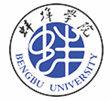 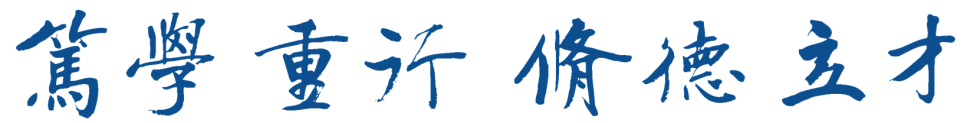 中心组学习第20240117期主要内容1.习近平总书记在二十届中央纪委三次全会上的重要讲话精神……12.中国共产党第二十届中央纪律检查委员会第三次全体会议公报 ………63.新修订的《中国共产党纪律处分条例》……………………………124.中共中央国务院关于全面推进美丽中国建设的意见………………505.省委经济工作会议上的讲话精神 …………………………………656.省委十一届六次全体会议上的讲话精神 …………………………717.2024年全国教育工作会议上的讲话精神…………………………77党委宣传部2024年1月16日习近平在二十届中央纪委三次全会上发表重要讲话中共中央总书记、国家主席、中央军委主席习近平8日上午在中国共产党第二十届中央纪律检查委员会第三次全体会议上发表重要讲话。他强调，经过新时代十年坚持不懈的强力反腐，反腐败斗争取得压倒性胜利并全面巩固，但形势依然严峻复杂。我们对反腐败斗争的新情况新动向要有清醒认识，对腐败问题产生的土壤和条件要有清醒认识，以永远在路上的坚韧和执着，精准发力、持续发力，坚决打赢反腐败斗争攻坚战持久战。中共中央政治局常委李强、赵乐际、王沪宁、蔡奇、丁薛祥出席会议。中共中央政治局常委、中央纪律检查委员会书记李希主持会议。习近平指出，2023年是全面贯彻党的二十大精神的开局之年。党中央坚定不移推进党的自我革命，在全党深入开展学习贯彻新时代中国特色社会主义思想主题教育，坚持不懈用党的创新理论凝心铸魂，着力推进政治监督具体化、精准化、常态化，着力整治形式主义、官僚主义突出问题，坚决清除党员、干部队伍中的害群之马，从严从实加强对党员、干部的管理监督，推动全面从严治党向纵深发展，推动党的二十大决策部署不折不扣贯彻落实，有力引领保障新征程开局起步。习近平强调，我们党作为世界上最大的马克思主义执政党，如何成功跳出治乱兴衰历史周期率、确保党永远不变质不变色不变味？这是摆在全党同志面前的一个战略性问题。党的十八大以来，在推进全面从严治党的伟大实践中，我们不断进行实践探索和理论思考，在毛泽东同志当年给出“让人民来监督政府”的第一个答案基础上，给出了第二个答案，那就是不断推进党的自我革命。在新时代十年全面从严治党的实践和理论探索中，我们不断深化对党的自我革命的认识，积累了丰富实践经验，形成了一系列重要理论成果，系统回答了我们党为什么要自我革命、为什么能自我革命、怎样推进自我革命等重大问题。习近平指出，在深入推进党的自我革命实践中需要把握好九个问题，即：以坚持党中央集中统一领导为根本保证，以引领伟大社会革命为根本目的，以新时代中国特色社会主义思想为根本遵循，以跳出历史周期率为战略目标，以解决大党独有难题为主攻方向，以健全全面从严治党体系为有效途径，以锻造坚强组织、建设过硬队伍为重要着力点，以正风肃纪反腐为重要抓手，以自我监督和人民监督相结合为强大动力。要坚持解放思想、实事求是、与时俱进、守正创新，不断进行实践探索和理论创新，不断深化对党的自我革命的规律性认识，把党的自我革命的思路举措搞得更加严密，把每条战线、每个环节的自我革命抓具体、抓深入。习近平强调，新征程反腐败斗争，必须在铲除腐败问题产生的土壤和条件上持续发力、纵深推进。总的要求是，坚持一体推进不敢腐、不能腐、不想腐，深化标本兼治、系统施治，不断拓展反腐败斗争深度广度，对症下药、精准施治、多措并举，让反复发作的老问题逐渐减少，让新出现的问题难以蔓延，推动防范和治理腐败问题常态化、长效化。习近平指出，要加强党对反腐败斗争的集中统一领导。各级党委要切实强化对反腐败斗争全过程领导，坚决支持查办腐败案件，动真碰硬抓好问题整改。纪委监委作为专责机关，要更加主动担起责任，有力有效协助党委组织协调反腐败工作，整合反腐败全链条力量。各职能部门要坚持高效协同，自觉把党中央反腐败的决策部署转化为具体行动。习近平强调，要持续保持惩治腐败高压态势。面对依然严峻复杂的形势，反腐败绝对不能回头、不能松懈、不能慈悲，必须永远吹冲锋号。要持续盯住“七个有之”问题，把严惩政商勾连的腐败作为攻坚战重中之重，坚决打击以权力为依托的资本逐利行为，坚决防止各种利益集团、权势团体向政治领域渗透。深化整治金融、国企、能源、医药和基建工程等权力集中、资金密集、资源富集领域的腐败，清理风险隐患。惩治“蝇贪蚁腐”，让群众有更多获得感。习近平指出，要深化改革阻断腐败滋生蔓延。腐败的本质是权力滥用。要抓住定政策、作决策、审批监管等关键权力，聚焦重点领域深化体制机制改革，加快新兴领域治理机制建设，完善权力配置和运行制约机制，进一步堵塞制度漏洞，规范自由裁量权，减少设租寻租机会。要建立腐败预警惩治联动机制，加强廉洁风险隐患动态监测，强化对新型腐败和隐性腐败的快速处置。习近平强调，要进一步健全反腐败法规制度。围绕一体推进不敢腐、不能腐、不想腐等完善基础性法规制度，健全加强对“一把手”和领导班子监督配套制度。持续推进反腐败国家立法，与时俱进修改监察法，以学习贯彻新修订的纪律处分条例为契机，在全党开展一次集中性纪律教育。加强重点法规制度执行情况监督检查，确保一体遵循、一体执行。习近平指出，要加大对行贿行为惩治力度。严肃查处那些老是拉干部下水、危害一方的行贿人，通报典型案例，以正视听、以儆效尤。加大对行贿所获不正当利益的追缴和纠正力度。习近平强调，要持之以恒净化政治生态。坚持激浊和扬清并举，严明政治纪律和政治规矩，严肃党内政治生活，破“潜规则”，立“明规矩”，坚决防止搞“小圈子”、“拜码头”、“搭天线”，有力打击各种政治骗子，严格防止把商品交换原则带到党内。坚持不懈整治选人用人上的不正之风，推动形成清清爽爽的同志关系、规规矩矩的上下级关系，促进政治生态山清水秀。习近平指出，要加强新时代廉洁文化建设。深入开展党性党风党纪教育，传承党的光荣传统和优良作风，激发共产党员崇高理想追求，把以权谋私、贪污腐败看成是极大的耻辱。要注重家庭家教家风，督促领导干部从严管好亲属子女。积极宣传廉洁理念、廉洁典型，营造崇廉拒腐的良好风尚。习近平强调，纪检监察机关是推进党的自我革命的重要力量，肩负特殊政治责任和光荣使命任务，必须始终做到绝对忠诚、绝对可靠、绝对纯洁。要巩固拓展教育整顿成果，进一步筑牢政治忠诚，任何时候任何情况下都要同党中央同心同德，把增强“四个意识”、坚定“四个自信”、做到“两个维护”转化成听党指挥、为党尽责的实际行动。要坚持原则、勇于亮剑，敢斗善斗、担当尽责，坚定不移正风肃纪反腐，推动全面从严治党向纵深发展。要加强纪检监察干部队伍建设，常态化清除害群之马，坚决防治“灯下黑”，努力做自我革命的表率、遵规守纪的标杆，打造一支让党中央放心、让人民群众满意的纪检监察铁军。李希在主持会议时指出，习近平总书记发表的重要讲话，总结了全面从严治党的新进展、新成效，深刻阐述党的自我革命的重要思想，科学回答我们党为什么要自我革命、为什么能自我革命、怎样推进自我革命等重大问题，明确提出“九个以”的实践要求，对持续发力、纵深推进反腐败斗争作出战略部署。讲话高瞻远瞩、视野宏阔、思想深邃、内涵丰富，是新时代新征程深入推进全面从严治党、党风廉政建设和反腐败斗争的根本遵循。要深入学习贯彻习近平总书记重要讲话精神和习近平总书记关于党的自我革命的重要思想，坚定拥护“两个确立”、坚决做到“两个维护”，纵深推进全面从严治党、党的自我革命，为以中国式现代化全面推进强国建设、民族复兴伟业提供坚强保障。中共中央政治局委员、中央书记处书记，全国人大常委会有关领导同志，国务委员，最高人民法院院长，最高人民检察院检察长，全国政协有关领导同志以及中央军委委员出席会议。中央纪律检查委员会委员，中央和国家机关各部门、各人民团体主要负责同志，军队有关单位主要负责同志等参加会议。会议以电视电话会议形式举行，各省、自治区、直辖市和新疆生产建设兵团以及军队有关单位设分会场。中国共产党第二十届中央纪律检查委员会第三次全体会议公报（2024年1月10日中国共产党第二十届中央纪律检查委员会第三次全体会议通过）中国共产党第二十届中央纪律检查委员会第三次全体会议，于2024年1月8日至10日在北京举行。出席这次全会的有中央纪委委员132人，列席238人。 中共中央总书记、国家主席、中央军委主席习近平出席全会并发表重要讲话。李强、赵乐际、王沪宁、蔡奇、丁薛祥、李希等党和国家领导人出席会议。全会由中央纪律检查委员会常务委员会主持。全会深入学习贯彻习近平新时代中国特色社会主义思想，全面贯彻落实党的二十大和二十届二中全会精神，回顾2023年纪检监察工作，部署2024年任务，审议通过了李希同志代表中央纪委常委会所作的《深入学习贯彻习近平总书记关于党的自我革命的重要思想，纵深推进新征程纪检监察工作高质量发展》工作报告。全会认真学习、深刻领会习近平总书记重要讲话。一致认为，讲话从统筹中华民族伟大复兴战略全局和世界百年未有之大变局的高度，深刻阐述党的自我革命的重要思想，科学回答关于党的自我革命的三个重大问题，明确提出推进自我革命“九个以”的实践要求，对持续发力、纵深推进反腐败斗争作出战略部署，对纪检监察干部队伍寄予殷切期望、提出明确要求，高瞻远瞩、视野宏阔、思想深邃、内涵丰富，充分彰显了我们党自我净化、自我完善、自我革新、自我提高的高度自觉。习近平总书记关于党的自我革命的重要思想凝结了新时代全面从严治党丰富实践经验和重要理论成果，凝聚了全党高度共识，为新时代新征程深入推进全面从严治党、党风廉政建设和反腐败斗争提供了根本遵循，为做好新征程纪检监察工作提供了强大思想武器和科学行动指南。一致表示，将深入学习领悟、坚决贯彻落实习近平总书记重要讲话精神，提高政治站位，增强政治自觉，切实把思想和行动统一到习近平总书记关于党的自我革命的重要思想上来，在新征程上忠实履职尽责，为开创党的自我革命新局面作出不懈努力。全会指出，2023年是全面贯彻党的二十大精神的开局之年，也是三年新冠疫情防控转段后经济恢复发展的一年。以习近平同志为核心的党中央团结带领全党全国人民，凝心聚力、攻坚克难，全面推进中国式现代化，引领中华民族伟大复兴号巨轮破浪前行。中央纪委国家监委和各级纪检监察机关牢记习近平总书记“新班子、新气象、新局面、新作为”的期望要求，以全面贯彻党的二十大精神为主线，以推动全党坚定拥护“两个确立”、坚决做到“两个维护”为使命责任，以推动解决大党独有难题、健全全面从严治党体系为目标方向，以开展学习贯彻习近平新时代中国特色社会主义思想主题教育和全国纪检监察干部队伍教育整顿为重点，深学习、实调研、抓落实，始终以严的基调、严的措施、严的氛围强化政治监督、正风肃纪反腐，纪检监察工作高质量发展取得新进展新成效，为全面建设社会主义现代化国家提供有力保障。中央纪委常委会把学习党的二十大精神作为履职的第一课，聚焦重点难题深入调查研究，着眼五年谋篇布局，牢牢把握新征程纪检监察工作正确方向。扎实开展主题教育和教育整顿，用心用情深学细悟习近平新时代中国特色社会主义思想，坚定不移扛起“两个维护”重大政治责任，严管严治锻造纪检监察铁军。紧紧围绕党的二十大战略部署强化政治监督，保障新征程开好局、起好步。持续深入推进反腐败斗争，严肃查处金融、国企、高校、体育、烟草、医药、粮食购销、统计等领域腐败问题，坚决清除系统性腐败风险隐患，一体推进不敢腐、不能腐、不想腐，全面巩固来之不易的压倒性胜利。锲而不舍落实中央八项规定精神，纠树并举促进作风建设常态长效。全面加强党的纪律建设，促进从严管理监督和鼓励担当作为相统一。坚定不移深化政治巡视，高质量完成对中管企业党组织巡视全覆盖。深入贯彻制度治党、依规治党要求，持续推进纪检监察体制改革，协助党中央修订纪律处分条例，推动完善党的自我革命制度规范体系。在肯定成绩的同时，实事求是分析了纪检监察工作和干部队伍建设存在的问题，要求高度重视、切实加以解决。 全会强调，党的十八大以来，习近平总书记带领全党以前所未有的决心力度推进全面从严治党，创造性提出一系列具有原创性、标志性的新理念新思想新战略，形成习近平总书记关于党的自我革命的重要思想，指引百年大党开辟了自我革命的新境界。这是我们党坚持“两个结合”推进理论创新取得的新成果，是习近平新时代中国特色社会主义思想的新篇章，标志着我们党对马克思主义政党建设规律、共产党执政规律的认识达到新高度。这一重要思想深刻回答了我们党“为什么要自我革命”的重大问题，指明了确保全党永葆初心、担当使命的根本任务；深刻回答了我们党“为什么能自我革命”的重大问题，坚定了全党用好“第二个答案”、解决大党独有难题的信心决心；深刻回答了我们党“怎样推进自我革命”的重大问题，展现了党永葆生机活力、走好新的赶考之路的光明前景。纪检监察机关是推进党的自我革命的重要力量，要怀着深厚感情、怀着坚定信仰、怀着强烈使命深学细悟，准确把握这一重要思想的精髓要义、实践要求，自觉贯彻到纪检监察工作全过程各方面，以永远在路上的坚韧执着把党的自我革命进行到底。全会提出，2024年是中华人民共和国成立75周年，是实现“十四五”规划目标任务的关键一年。做好今年纪检监察工作，要坚持以习近平新时代中国特色社会主义思想为指导，全面贯彻落实党的二十大和二十届二中全会精神，深入学习贯彻习近平总书记关于党的自我革命的重要思想，坚决落实全面从严治党战略方针，深刻领悟“两个确立”的决定性意义，自觉增强“四个意识”、坚定“四个自信”、做到“两个维护”，坚持稳中求进工作总基调，巩固拓展主题教育和教育整顿成果，忠诚履行党章和宪法赋予的职责，推动健全全面从严治党体系，纵深推进正风肃纪反腐，纵深推进新征程纪检监察工作高质量发展，为全面推进中国式现代化提供坚强保障。 第一，突出凝心铸魂深化拓展主题教育成果。把学习贯彻习近平新时代中国特色社会主义思想特别是党的自我革命的重要思想作为纪检监察干部教育培训主题主线，健全并严格执行“第一议题”制度、集体学习制度，在深化、内化、转化上持续用力，自觉从党的创新理论中找理念、找思路、找方法、找举措，不断把学习成果转化为正风肃纪反腐的实际成效。 第二，突出“两个维护”深化政治监督。把严明党的政治纪律和政治规矩摆在突出位置，聚焦政治忠诚、政治安全、政治责任、政治立场、党内政治生活，坚决纠正政治偏差，及时消除政治隐患。紧紧围绕习近平总书记重要指示批示和党中央大政方针加强政治监督，常态化开展落实情况“回头看”，督促全党统一思想、统一意志、步调一致向前进。 第三，突出铲除土壤条件深化反腐败斗争。持续发力、纵深推进反腐败斗争，一体推进不敢腐、不能腐、不想腐，强化高压态势，继续紧盯重点问题、重点领域、重点对象、新型腐败和隐性腐败，把严惩政商勾连的腐败作为攻坚战重中之重，深化整治金融、国企、能源、烟草、医药、基建工程和招投标等领域腐败问题，坚决惩治群众身边腐败，集中整治跨境腐败问题。强化以案促改、以案促治，推动重点领域体制机制改革。强化正反两方面教育，加强新时代廉洁文化建设，推动形成廉荣贪耻的社会氛围。强化受贿行贿一起查，完善对重点行贿人的联合惩戒机制。强化完善反腐败工具箱，继续加大审计等移送问题线索查处力度，持续推进反腐败国家立法。第四，突出常态长效深化落实中央八项规定精神。对违规吃喝开展专项整治，严查“吃公函”、“吃食堂”、“吃老板”、“吃下级”等问题。健全风腐同查同治工作机制，既“由风查腐”又“由腐纠风”。重拳纠治干部群众反映强烈的形式主义、官僚主义，从领导机关抓起、领导干部改起，坚决纠治影响党中央决策部署落实落地、影响高质量发展、加重基层负担、权力观扭曲政绩观错位等问题。第五，突出严的基调深化党的纪律建设。以学习贯彻新修订的纪律处分条例为契机加强纪律教育，认真开展党纪学习教育，着力解决对党规党纪不上心、不了解、不掌握等问题。以规范运用“四种形态”为导向严格纪律执行，推动准确定性量纪执法。以压紧压实政治责任为抓手凝聚管党治党合力，健全各负其责、统一协调的责任格局。完善问责制度。第六，突出政治定位深化巡视巡察。扎实推进巡视全覆盖，深入探索提级巡视、联动巡视，加强对省区市巡视工作的指导督导，建立对中央单位内部巡视分板块、分行业指导的工作机制，全面推动市县巡察向基层延伸。学习贯彻巡视工作条例，修订被巡视党组织配合中央巡视工作规定等，建立覆盖巡视整改全周期的责任体系和制度流程。第七，突出规范化、法治化、正规化深化纪检监察体制改革和制度建设。完善纪委监委机关内设机构设置、职能配置、力量配备。深化派驻机构改革，制定加强中管高校纪检监察机构与地方纪委监委联合开展审查调查的意见，指导各省区市纪委监委开展向省属高校和国有企业派驻纪检监察组试点，在垂管系统省级以下单位开展涉嫌职务犯罪案件管辖和监察措施使用改革试点。持续完善“组组”协同监督、“室组”联动监督、“室组地”联合办案机制。协助党中央修订《党组讨论和决定党员处分事项工作程序规定（试行）》等。完善以党内监督为主导、各类监督贯通协调机制，完善基层监督体系，加强对“一把手”和领导班子监督。推动数字技术深度融入纪检监察各项业务，建设一体化工作平台。第八，突出发扬彻底自我革命精神深化纪检监察机关自身建设。中央纪委常委会带头加强自身建设，带动全系统做自我革命的表率、遵规守纪的标杆。在思想上勇于自我革命，常态化开展政治教育、党性教育，始终做到绝对忠诚、绝对可靠、绝对纯洁。在作风上勇于自我革命，牢记“三个务必”、践行“三严三实”，保持战略定力、坚定斗争意志，严格依规依纪依法履职。在廉洁上勇于自我革命，常态化检视干部队伍存在的突出问题，刀刃向内清除害群之马，坚决防治“灯下黑”。在严管上勇于自我革命，做细做实对干部的经常性监督，完善监察官职业保障配套制度，激励干部安心履职、担当作为。全会号召，要更加紧密地团结在以习近平同志为核心的党中央周围，勠力同心、忠诚履职，以一往无前的奋斗姿态、永不懈怠的精神状态推进新征程纪检监察工作高质量发展，为以中国式现代化全面推进强国建设、民族复兴伟业提供坚强保障！中国共产党纪律处分条例（2003年12月23日中共中央政治局会议审议批准　2003年12月31日中共中央发布　2023年12月8日中共中央政治局会议第三次修订　2023年12月19日中共中央发布）第一编　总则第一章　总体要求和适用范围第一条　为了维护党章和其他党内法规，严肃党的纪律，纯洁党的组织，保障党员民主权利，教育党员遵纪守法，维护党的团结统一，保证党的理论、路线、方针、政策、决议和国家法律法规的贯彻执行，根据《中国共产党章程》，制定本条例。第二条　党的纪律建设必须坚持以马克思列宁主义、毛泽东思想、邓小平理论、“三个代表”重要思想、科学发展观、习近平新时代中国特色社会主义思想为指导，坚持和加强党的全面领导，坚决维护习近平总书记党中央的核心、全党的核心地位，坚决维护以习近平同志为核心的党中央权威和集中统一领导，弘扬伟大建党精神，坚持自我革命，贯彻全面从严治党战略方针，落实新时代党的建设总要求，推动解决大党独有难题、健全全面从严治党体系，全面加强党的纪律建设，为以中国式现代化全面推进强国建设、民族复兴伟业提供坚强纪律保障。第三条　党章是最根本的党内法规，是管党治党的总规矩。党的纪律是党的各级组织和全体党员必须遵守的行为规则。党组织和党员必须坚守初心使命，牢固树立政治意识、大局意识、核心意识、看齐意识，始终坚定道路自信、理论自信、制度自信、文化自信，切实践行正确的权力观、政绩观、事业观，自觉遵守和维护党章，严格执行和维护党的纪律，自觉接受党的纪律约束，模范遵守国家法律法规。第四条　党的纪律处分工作遵循下列原则：（一）坚持党要管党、全面从严治党。把严的基调、严的措施、严的氛围长期坚持下去，加强对党的各级组织和全体党员的教育、管理和监督，把纪律挺在前面，抓早抓小、防微杜渐。（二）党纪面前一律平等。对违犯党纪的党组织和党员必须严肃、公正执行纪律，党内不允许有任何不受纪律约束的党组织和党员。（三）实事求是。对党组织和党员违犯党纪的行为，应当以事实为依据，以党章、其他党内法规和国家法律法规为准绳，执纪执法贯通，准确认定行为性质，区别不同情况，恰当予以处理。（四）民主集中制。实施党纪处分，应当按照规定程序经党组织集体讨论决定，不允许任何个人或者少数人擅自决定和批准。上级党组织对违犯党纪的党组织和党员作出的处理决定，下级党组织必须执行。（五）惩前毖后、治病救人。处理违犯党纪的党组织和党员，应当实行惩戒与教育相结合，做到宽严相济。第五条　深化运用监督执纪“四种形态”，经常开展批评和自我批评，及时进行谈话提醒、批评教育、责令检查、诫勉，让“红红脸、出出汗”成为常态；党纪轻处分、组织调整成为违纪处理的大多数；党纪重处分、重大职务调整的成为少数；严重违纪涉嫌犯罪追究刑事责任的成为极少数。第六条　本条例适用于违犯党纪应当受到党纪责任追究的党组织和党员。第二章　违纪与纪律处分第七条　党组织和党员违反党章和其他党内法规，违反国家法律法规，违反党和国家政策，违反社会主义道德，危害党、国家和人民利益的行为，依照规定应当给予纪律处理或者处分的，都必须受到追究。重点查处党的十八大以来不收敛、不收手，问题线索反映集中、群众反映强烈，政治问题和经济问题交织的腐败案件，违反中央八项规定精神的问题。第八条　对党员的纪律处分种类：（一）警告；（二）严重警告；（三）撤销党内职务；（四）留党察看；（五）开除党籍。第九条　对于违犯党纪的党组织，上级党组织应当责令其作出书面检查或者给予通报批评。对于严重违犯党纪、本身又不能纠正的党组织，上一级党的委员会在查明核实后，根据情节严重的程度，可以予以：（一）改组；（二）解散。第十条　党员受到警告处分一年内、受到严重警告处分一年半内，不得在党内提拔职务或者进一步使用，也不得向党外组织推荐担任高于其原任职务的党外职务或者进一步使用。第十一条　撤销党内职务处分，是指撤销受处分党员由党内选举或者组织任命的党内职务。对于在党内担任两个以上职务的，党组织在作处分决定时，应当明确是撤销其一切职务还是一个或者几个职务。如果决定撤销其一个职务，必须撤销其担任的最高职务。如果决定撤销其两个以上职务，则必须从其担任的最高职务开始依次撤销。对于在党外组织担任职务的，应当建议党外组织撤销其党外职务。对于在立案审查中因涉嫌违犯党纪被免职的党员，审查后依照本条例规定应当给予撤销党内职务处分的，应当按照其原任职务给予撤销党内职务处分。对于应当受到撤销党内职务处分，但是本人没有担任党内职务的，应当给予其严重警告处分。同时，在党外组织担任职务的，应当建议党外组织撤销其党外职务。党员受到撤销党内职务处分，或者依照前款规定受到严重警告处分的，二年内不得在党内担任和向党外组织推荐担任与其原任职务相当或者高于其原任职务的职务。第十二条　留党察看处分，分为留党察看一年、留党察看二年。对于受到留党察看处分一年的党员，期满后仍不符合恢复党员权利条件的，应当延长一年留党察看期限。留党察看期限最长不得超过二年。党员受留党察看处分期间，没有表决权、选举权和被选举权。留党察看期间，确有悔改表现的，期满后恢复其党员权利；坚持不改或者又发现其他应当受到党纪处分的违纪行为的，应当开除党籍。党员受到留党察看处分，其党内职务自然撤销。对于担任党外职务的，应当建议党外组织撤销其党外职务。受到留党察看处分的党员，恢复党员权利后二年内，不得在党内担任和向党外组织推荐担任与其原任职务相当或者高于其原任职务的职务。第十三条　党员受到开除党籍处分，五年内不得重新入党，也不得推荐担任与其原任职务相当或者高于其原任职务的党外职务。另有规定不准重新入党的，依照规定。第十四条　党员干部受到党纪处分，需要同时进行组织处理的，党组织应当按照规定给予组织处理。党的各级代表大会的代表受到留党察看以上处分的，党组织应当终止其代表资格。第十五条　对于受到改组处理的党组织领导机构成员，除应当受到撤销党内职务以上处分的外，均自然免职。第十六条　对于受到解散处理的党组织中的党员，应当逐个审查。其中，符合党员条件的，应当重新登记，并参加新的组织过党的生活；不符合党员条件的，应当对其进行教育、限期改正，经教育仍无转变的，予以劝退或者除名；有违纪行为的，依照规定予以追究。第三章　纪律处分运用规则第十七条　有下列情形之一的，可以从轻或者减轻处分：（一）主动交代本人应当受到党纪处分的问题；（二）在组织谈话函询、初步核实、立案审查过程中，能够配合核实审查工作，如实说明本人违纪违法事实；（三）检举同案人或者其他人应当受到党纪处分或者法律追究的问题，经查证属实，或者有其他立功表现；（四）主动挽回损失、消除不良影响或者有效阻止危害结果发生；（五）主动上交或者退赔违纪所得；（六）党内法规规定的其他从轻或者减轻处分情形。第十八条　根据案件的特殊情况，由中央纪委决定或者经省（部）级纪委（不含副省级市纪委）决定并呈报中央纪委批准，对违纪党员也可以在本条例规定的处分幅度以外减轻处分。第十九条　对于党员违犯党纪应当给予警告或者严重警告处分，但是具有本条例第十七条规定的情形之一或者本条例分则中另有规定的，可以给予批评教育、责令检查、诫勉或者组织处理，免予党纪处分。对违纪党员免予处分，应当作出书面结论。党员有作风纪律方面的苗头性、倾向性问题或者违犯党纪情节轻微的，可以给予谈话提醒、批评教育、责令检查等，或者予以诫勉，不予党纪处分。党员行为虽然造成损失或者后果，但不是出于故意或者过失，而是由于不可抗力等原因所引起的，不追究党纪责任。第二十条　有下列情形之一的，应当从重或者加重处分：（一）强迫、唆使他人违纪；（二）拒不上交或者退赔违纪所得；（三）违纪受处分后又因故意违纪应当受到党纪处分；（四）违纪受处分后，又被发现其受处分前没有交代的其他应当受到党纪处分的问题；（五）党内法规规定的其他从重或者加重处分情形。第二十一条　党员在党纪处分影响期内又受到党纪处分的，其影响期为原处分尚未执行的影响期与新处分影响期之和。第二十二条　从轻处分，是指在本条例规定的违纪行为应当受到的处分幅度以内，给予较轻的处分。从重处分，是指在本条例规定的违纪行为应当受到的处分幅度以内，给予较重的处分。第二十三条　减轻处分，是指在本条例规定的违纪行为应当受到的处分幅度以外，减轻一档给予处分。加重处分，是指在本条例规定的违纪行为应当受到的处分幅度以外，加重一档给予处分。本条例规定的只有开除党籍处分一个档次的违纪行为，不适用第一款减轻处分的规定。第二十四条　一人有本条例规定的两种以上应当受到党纪处分的违纪行为，应当合并处理，按其数种违纪行为中应当受到的最高处分加重一档给予处分；其中一种违纪行为应当受到开除党籍处分的，应当给予开除党籍处分。第二十五条　一个违纪行为同时触犯本条例两个以上条款的，依照处分较重的条款定性处理。一个条款规定的违纪构成要件全部包含在另一个条款规定的违纪构成要件中，特别规定与一般规定不一致的，适用特别规定。第二十六条　二人以上共同故意违纪的，对为首者，从重处分，本条例另有规定的除外；对其他成员，按照其在共同违纪中所起的作用和应负的责任，分别给予处分。对于经济方面共同违纪的，按照个人参与数额及其所起作用，分别给予处分。对共同违纪的为首者，情节严重的，按照共同违纪的总数额处分。教唆他人违纪的，应当按照其在共同违纪中所起的作用追究党纪责任。第二十七条　党组织领导机构集体作出违犯党纪的决定或者实施其他违犯党纪的行为，对具有共同故意的成员，按共同违纪处理；对过失违纪的成员，按照各自在集体违纪中所起的作用和应负的责任分别给予处分。第四章　对违法犯罪党员的纪律处分第二十八条　对违法犯罪的党员，应当按照规定给予党纪处分，做到适用纪律和适用法律有机融合，党纪政务等处分相匹配。第二十九条　党组织在纪律审查中发现党员有贪污贿赂、滥用职权、玩忽职守、权力寻租、利益输送、徇私舞弊、浪费国家资财等违反法律涉嫌犯罪行为的，应当给予撤销党内职务、留党察看或者开除党籍处分。第三十条　党组织在纪律审查中发现党员有刑法规定的行为，虽不构成犯罪但须追究党纪责任的，或者有其他破坏社会主义市场经济秩序、违反治安管理等违法行为，损害党、国家和人民利益的，应当视具体情节给予警告直至开除党籍处分。违反国家财经纪律，在公共资金收支、税务管理、国有资产管理、政府采购管理、金融管理、财务会计管理等财经活动中有违法行为的，依照前款规定处理。党员有嫖娼或者吸食、注射毒品等丧失党员条件，严重败坏党的形象行为的，应当给予开除党籍处分。第三十一条　党组织在纪律审查中发现党员严重违纪涉嫌违法犯罪的，原则上先作出党纪处分决定，并按照规定由监察机关给予政务处分或者由任免机关（单位）给予处分后，再移送有关国家机关依法处理。第三十二条　党员被依法留置、逮捕的，党组织应当按照管理权限中止其表决权、选举权和被选举权等党员权利。根据监察机关、司法机关处理结果，可以恢复其党员权利的，应当及时予以恢复。第三十三条　党员犯罪情节轻微，人民检察院依法作出不起诉决定的，或者人民法院依法作出有罪判决并免予刑事处罚的，应当给予撤销党内职务、留党察看或者开除党籍处分。党员犯罪，被单处罚金的，依照前款规定处理。第三十四条　党员犯罪，有下列情形之一的，应当给予开除党籍处分：（一）因故意犯罪被依法判处刑法规定的主刑（含宣告缓刑）；（二）被单处或者附加剥夺政治权利；（三）因过失犯罪，被依法判处三年以上（不含三年）有期徒刑。因过失犯罪被判处三年以下有期徒刑或者被判处管制、拘役的，一般应当开除党籍。对于个别可以不开除党籍的，应当对照处分违纪党员批准权限的规定，报请再上一级党组织批准。第三十五条　党员依法受到刑事责任追究的，党组织应当根据司法机关的生效判决、裁定、决定及其认定的事实、性质和情节，依照本条例规定给予党纪处分，是公职人员的由监察机关给予相应政务处分或者由任免机关（单位）给予相应处分。党员依法受到政务处分、任免机关（单位）给予的处分、行政处罚，应当追究党纪责任的，党组织可以根据生效的处分、行政处罚决定认定的事实、性质和情节，经核实后依照规定给予相应党纪处分或者组织处理。其中，党员依法受到撤职以上处分的，应当依照本条例规定给予撤销党内职务以上处分。党员违反国家法律法规、企事业单位或者其他社会组织的规章制度受到其他处分，应当追究党纪责任的，党组织在对有关方面认定的事实、性质和情节进行核实后，依照规定给予相应党纪处分或者组织处理。党组织作出党纪处分或者组织处理决定后，监察机关、司法机关、行政机关等依法改变原生效判决、裁定、决定等，对原党纪处分或者组织处理决定产生影响的，党组织应当根据改变后的生效判决、裁定、决定等重新作出相应处理。第五章　其他规定第三十六条　预备党员违犯党纪，情节较轻，可以保留预备党员资格的，党组织应当对其批评教育或者延长预备期；情节较重的，应当取消其预备党员资格。第三十七条　对违纪后下落不明的党员，应当区别情况作出处理：（一）对有严重违纪行为，应当给予开除党籍处分的，党组织应当作出决定，开除其党籍；（二）除前项规定的情况外，下落不明时间超过六个月的，党组织应当按照党章规定对其予以除名。第三十八条　违纪党员在党组织作出处分决定前死亡，或者在死亡之后发现其曾有严重违纪行为，对于应当给予开除党籍处分的，开除其党籍；对于应当给予留党察看以下处分的，作出违犯党纪的书面结论和相应处理。第三十九条　违纪行为有关责任人员的区分：（一）直接责任者，是指在其职责范围内，不履行或者不正确履行自己的职责，对造成的损失或者后果起决定性作用的党员或者党员领导干部；（二）主要领导责任者，是指在其职责范围内，对主管的工作不履行或者不正确履行职责，对造成的损失或者后果负直接领导责任的党员领导干部；（三）重要领导责任者，是指在其职责范围内，对应管的工作或者参与决定的工作不履行或者不正确履行职责，对造成的损失或者后果负次要领导责任的党员领导干部。本条例所称领导责任者，包括主要领导责任者和重要领导责任者。第四十条　本条例所称主动交代，是指涉嫌违纪的党员在组织谈话函询、初步核实前向有关组织交代自己的问题，或者在谈话函询、初步核实和立案审查期间交代组织未掌握的问题。第四十一条　担任职级、单独职务序列等级的党员干部违犯党纪受到处分，需要对其职级、单独职务序列等级进行调整的，参照本条例关于党外职务的规定执行。第四十二条　计算经济损失应当计算立案时已经实际造成的全部财产损失，包括为挽回违纪行为所造成损失而支付的各种开支、费用。立案后至处理前持续发生的经济损失，应当一并计算在内。第四十三条　对于违纪行为所获得的经济利益，应当收缴或者责令退赔。对于主动上交的违纪所得和经济损失赔偿，应当予以接收，并按照规定收缴或者返还有关单位、个人。对于违纪行为所获得的职务、职级、职称、学历、学位、奖励、资格等其他利益，应当由承办案件的纪检机关或者由其上级纪检机关建议有关组织、部门、单位按照规定予以纠正。对于依照本条例第三十七条、第三十八条规定处理的党员，经调查确属其实施违纪行为获得的利益，依照本条规定处理。第四十四条　党纪处分决定作出后，应当在一个月内向受处分党员所在党的基层组织中的全体党员及其本人宣布，是领导班子成员的还应当向所在党组织领导班子宣布，并按照干部管理权限和组织关系将处分决定材料归入受处分者档案；对于受到撤销党内职务以上处分的，还应当在一个月内办理职务、工资、工作及其他有关待遇等相应变更手续；涉及撤销或者调整其党外职务的，应当建议党外组织及时撤销或者调整其党外职务。特殊情况下，经作出或者批准作出处分决定的组织批准，可以适当延长办理期限。办理期限最长不得超过六个月。第四十五条　执行党纪处分决定的机关或者受处分党员所在单位，应当在六个月内将处分决定的执行情况向作出或者批准处分决定的机关报告。党员对所受党纪处分不服的，可以依照党章及有关规定提出申诉。第四十六条　党员因违犯党纪受到处分，影响期满后，党组织无需取消对其的处分。第四十七条　本条例所称以上、以下，除有特别标明外均含本级、本数。第四十八条　本条例总则适用于有党纪处分规定的其他党内法规，但是中共中央发布或者批准发布的其他党内法规有特别规定的除外。第二编　分则第六章　对违反政治纪律行为的处分第四十九条　在重大原则问题上不同党中央保持一致且有实际言论、行为或者造成不良后果的，给予警告或者严重警告处分；情节较重的，给予撤销党内职务或者留党察看处分；情节严重的，给予开除党籍处分。第五十条　通过网络、广播、电视、报刊、传单、书籍等，或者利用讲座、论坛、报告会、座谈会等方式，公开发表坚持资产阶级自由化立场、反对四项基本原则，反对党的改革开放决策的文章、演说、宣言、声明等的，给予开除党籍处分。发布、播出、刊登、出版前款所列文章、演说、宣言、声明等或者为上述行为提供方便条件的，对直接责任者和领导责任者，给予严重警告或者撤销党内职务处分；情节严重的，给予留党察看或者开除党籍处分。第五十一条　通过网络、广播、电视、报刊、传单、书籍等，或者利用讲座、论坛、报告会、座谈会等方式，有下列行为之一，情节较轻的，给予警告或者严重警告处分；情节较重的，给予撤销党内职务或者留党察看处分；情节严重的，给予开除党籍处分：（一）公开发表违背四项基本原则，违背、歪曲党的改革开放决策，或者其他有严重政治问题的文章、演说、宣言、声明等；（二）妄议党中央大政方针，破坏党的集中统一；（三）丑化党和国家形象，或者诋毁、诬蔑党和国家领导人、英雄模范，或者歪曲党的历史、中华人民共和国历史、人民军队历史。发布、播出、刊登、出版前款所列内容或者为上述行为提供方便条件的，对直接责任者和领导责任者，给予严重警告或者撤销党内职务处分；情节严重的，给予留党察看或者开除党籍处分。第五十二条　制作、贩卖、传播第五十条、第五十一条所列内容之一的报刊、书籍、音像制品、电子读物，以及网络文本、图片、音频、视频资料等，情节较轻的，给予警告或者严重警告处分；情节较重的，给予撤销党内职务或者留党察看处分；情节严重的，给予开除党籍处分。私自携带、寄递第五十条、第五十一条所列内容之一的报刊、书籍、音像制品、电子读物等入出境，情节较重的，给予警告或者严重警告处分；情节严重的，给予撤销党内职务、留党察看或者开除党籍处分。私自阅看、浏览、收听第五十条、第五十一条所列内容之一的报刊、书籍、音像制品、电子读物，以及网络文本、图片、音频、视频资料等，情节严重的，给予警告、严重警告或者撤销党内职务处分。第五十三条　在党内组织秘密集团或者组织其他分裂党的活动的，给予开除党籍处分。参加秘密集团或者参加其他分裂党的活动的，给予留党察看或者开除党籍处分。第五十四条　在党内搞团团伙伙、结党营私、拉帮结派、政治攀附、培植个人势力等非组织活动，或者通过搞利益交换、为自己营造声势等活动捞取政治资本的，给予严重警告或者撤销党内职务处分；导致本地区、本部门、本单位政治生态恶化的，给予留党察看或者开除党籍处分。第五十五条　搞投机钻营，结交政治骗子或者被政治骗子利用的，给予严重警告或者撤销党内职务处分；情节严重的，给予留党察看或者开除党籍处分。充当政治骗子的，给予撤销党内职务、留党察看或者开除党籍处分。第五十六条　党员领导干部在本人主政的地方或者分管的部门自行其是，搞山头主义，拒不执行党中央确定的大政方针，甚至背着党中央另搞一套的，给予撤销党内职务、留党察看或者开除党籍处分。贯彻党中央决策部署只表态不落实，或者落实党中央决策部署不坚决，打折扣、搞变通，在政治上造成不良影响或者严重后果的，给予警告或者严重警告处分；情节严重的，给予撤销党内职务、留党察看或者开除党籍处分。不顾党和国家大局，搞部门或者地方保护主义的，依照前款规定处理。第五十七条　党员领导干部政绩观错位，违背新发展理念、背离高质量发展要求，给党、国家和人民利益造成较大损失的，给予警告或者严重警告处分；情节较重的，给予撤销党内职务或者留党察看处分；情节严重的，给予开除党籍处分。搞劳民伤财的“形象工程”、“政绩工程”的，从重或者加重处分。第五十八条　对党不忠诚不老实，表里不一，阳奉阴违，欺上瞒下，搞两面派，做两面人，在政治上造成不良影响的，给予警告或者严重警告处分；情节较重的，给予撤销党内职务或者留党察看处分；情节严重的，给予开除党籍处分。第五十九条　制造、散布、传播政治谣言，破坏党的团结统一的，给予警告或者严重警告处分；情节较重的，给予撤销党内职务或者留党察看处分；情节严重的，给予开除党籍处分。政治品行恶劣，匿名诬告，有意陷害或者制造其他谣言，造成损害或者不良影响的，依照前款规定处理。第六十条　擅自对应当由党中央决定的重大政策问题作出决定、对外发表主张的，对直接责任者和领导责任者，给予严重警告或者撤销党内职务处分；情节严重的，给予留党察看或者开除党籍处分。第六十一条　不按照有关规定向组织请示、报告重大事项，对直接责任者和领导责任者，情节较重的，给予警告或者严重警告处分；情节严重的，给予撤销党内职务或者留党察看处分。第六十二条　干扰巡视巡察工作或者不落实巡视巡察整改要求，对直接责任者和领导责任者，情节较轻的，给予警告或者严重警告处分；情节较重的，给予撤销党内职务或者留党察看处分；情节严重的，给予开除党籍处分。第六十三条　对抗组织审查，有下列行为之一的，给予警告或者严重警告处分；情节较重的，给予撤销党内职务或者留党察看处分；情节严重的，给予开除党籍处分：（一）串供或者伪造、销毁、转移、隐匿证据；（二）阻止他人揭发检举、提供证据材料；（三）包庇同案人员；（四）向组织提供虚假情况，掩盖事实；（五）其他对抗组织审查行为。第六十四条　组织、参加反对党的基本理论、基本路线、基本方略或者重大方针政策的集会、游行、示威等活动的，或者以组织讲座、论坛、报告会、座谈会等方式，反对党的基本理论、基本路线、基本方略或者重大方针政策，造成严重不良影响的，对策划者、组织者和骨干分子，给予开除党籍处分。对其他参加人员或者以提供信息、资料、财物、场地等方式支持上述活动者，情节较轻的，给予警告或者严重警告处分；情节较重的，给予撤销党内职务或者留党察看处分；情节严重的，给予开除党籍处分。对不明真相被裹挟参加，经批评教育后确有悔改表现的，可以免予处分或者不予处分。未经组织批准参加其他集会、游行、示威等活动，情节较轻的，给予警告或者严重警告处分；情节较重的，给予撤销党内职务或者留党察看处分；情节严重的，给予开除党籍处分。第六十五条　组织、参加旨在反对党的领导、反对社会主义制度或者敌视政府等组织的，对策划者、组织者和骨干分子，给予开除党籍处分。对其他参加人员，情节较轻的，给予警告或者严重警告处分；情节较重的，给予撤销党内职务或者留党察看处分；情节严重的，给予开除党籍处分。第六十六条　组织、参加会道门或者邪教组织的，对策划者、组织者和骨干分子，给予开除党籍处分。对其他参加人员，情节较轻的，给予警告或者严重警告处分；情节较重的，给予撤销党内职务或者留党察看处分；情节严重的，给予开除党籍处分。对不明真相的参加人员，经批评教育后确有悔改表现的，可以免予处分或者不予处分。第六十七条　从事、参与挑拨破坏民族关系制造事端或者参加民族分裂活动的，对策划者、组织者和骨干分子，给予开除党籍处分。对其他参加人员，情节较轻的，给予警告或者严重警告处分；情节较重的，给予撤销党内职务或者留党察看处分；情节严重的，给予开除党籍处分。对不明真相被裹挟参加，经批评教育后确有悔改表现的，可以免予处分或者不予处分。有其他违反党和国家民族政策的行为，情节较轻的，给予警告或者严重警告处分；情节较重的，给予撤销党内职务或者留党察看处分；情节严重的，给予开除党籍处分。第六十八条　组织、利用宗教活动反对党的理论、路线、方针、政策和决议，破坏民族团结的，对策划者、组织者和骨干分子，给予开除党籍处分。对其他参加人员，给予撤销党内职务或者留党察看处分；情节严重的，给予开除党籍处分。对不明真相被裹挟参加，经批评教育后确有悔改表现的，可以免予处分或者不予处分。有其他违反党和国家宗教政策的行为，情节较轻的，给予警告或者严重警告处分；情节较重的，给予撤销党内职务或者留党察看处分；情节严重的，给予开除党籍处分。第六十九条　对信仰宗教的党员，应当加强思想教育，要求其限期改正；经党组织帮助教育仍没有转变的，应当劝其退党；劝而不退的，予以除名；参与利用宗教搞煽动活动的，给予开除党籍处分。第七十条　组织迷信活动的，给予撤销党内职务或者留党察看处分；情节严重的，给予开除党籍处分。参加迷信活动或者个人搞迷信活动，造成不良影响的，给予警告或者严重警告处分；情节较重的，给予撤销党内职务或者留党察看处分；情节严重的，给予开除党籍处分。对不明真相的参加人员，经批评教育后确有悔改表现的，可以免予处分或者不予处分。第七十一条　组织、利用宗族势力对抗党和政府，妨碍党和国家的方针政策以及决策部署的实施，或者破坏党的基层组织建设的，对策划者、组织者和骨干分子，给予开除党籍处分。对其他参加人员，给予撤销党内职务或者留党察看处分；情节严重的，给予开除党籍处分。对不明真相被裹挟参加，经批评教育后确有悔改表现的，可以免予处分或者不予处分。第七十二条　在国（境）外、外国驻华使（领）馆申请政治避难，或者违纪后逃往国（境）外、外国驻华使（领）馆的，给予开除党籍处分。在国（境）外公开发表反对党和政府的文章、演说、宣言、声明等的，依照前款规定处理。故意为上述行为提供方便条件的，给予留党察看或者开除党籍处分。第七十三条　在涉外活动中，其言行在政治上造成恶劣影响，损害党和国家尊严、利益的，给予撤销党内职务或者留党察看处分；情节严重的，给予开除党籍处分。第七十四条　不履行全面从严治党主体责任、监督责任或者履行全面从严治党主体责任、监督责任不力，给党组织造成严重损害或者严重不良影响的，对直接责任者和领导责任者，给予警告或者严重警告处分；情节严重的，给予撤销党内职务或者留党察看处分。第七十五条　党员领导干部对违反政治纪律和政治规矩等错误思想和行为不报告、不抵制、不斗争，放任不管，搞无原则一团和气，造成不良影响的，给予警告或者严重警告处分；情节严重的，给予撤销党内职务或者留党察看处分。第七十六条　违反党的优良传统和工作惯例等党的规矩，在政治上造成不良影响或者严重后果的，给予警告或者严重警告处分；情节较重的，给予撤销党内职务或者留党察看处分；情节严重的，给予开除党籍处分。第七章　对违反组织纪律行为的处分第七十七条　违反民主集中制原则，有下列行为之一的，给予警告或者严重警告处分；情节严重的，给予撤销党内职务或者留党察看处分：（一）拒不执行或者擅自改变党组织作出的重大决定；（二）违反议事规则，个人或者少数人决定重大问题；（三）故意规避集体决策，决定重大事项、重要干部任免、重要项目安排和大额资金使用；（四）借集体决策名义集体违规。第七十八条　下级党组织拒不执行或者擅自改变上级党组织决定的，对直接责任者和领导责任者，给予警告或者严重警告处分；情节严重的，给予撤销党内职务或者留党察看处分。第七十九条　拒不执行党组织的分配、调动、交流等决定的，给予警告、严重警告或者撤销党内职务处分。在特殊时期或者紧急状况下，拒不执行党组织上述决定的，给予留党察看或者开除党籍处分。第八十条　在党组织纪律审查中，依法依规负有作证义务的党员拒绝作证或者故意提供虚假情况，情节较重的，给予警告或者严重警告处分；情节严重的，给予撤销党内职务、留党察看或者开除党籍处分。第八十一条　有下列行为之一，情节较重的，给予警告或者严重警告处分：（一）违反个人有关事项报告规定，隐瞒不报；（二）在组织进行谈话函询时，不如实向组织说明问题；（三）不按要求报告或者不如实报告个人去向；（四）不如实填报个人档案资料。有前款第二项规定的行为，同时向组织提供虚假情况、掩盖事实的，依照本条例第六十三条规定处理。篡改、伪造个人档案资料的，给予严重警告处分；情节严重的，给予撤销党内职务或者留党察看处分。隐瞒入党前严重错误的，一般应当予以除名；对入党多年且一贯表现好，或者在工作中作出突出贡献的，给予严重警告、撤销党内职务或者留党察看处分。第八十二条　党员领导干部违反有关规定组织、参加自发成立的老乡会、校友会、战友会等，情节严重的，给予警告、严重警告或者撤销党内职务处分。第八十三条　有下列行为之一的，给予警告或者严重警告处分；情节较重的，给予撤销党内职务或者留党察看处分；情节严重的，给予开除党籍处分：（一）在民主推荐、民主测评、组织考察和党内选举中搞拉票、助选等非组织活动；（二）在法律规定的投票、选举活动中违背组织原则搞非组织活动，组织、怂恿、诱使他人投票、表决；（三）在选举中进行其他违反党章、其他党内法规和有关章程活动。搞有组织的拉票贿选，或者用公款拉票贿选的，从重或者加重处分。第八十四条　在干部选拔任用工作中，有任人唯亲、排斥异己、封官许愿、说情干预、跑官要官、突击提拔或者调整干部等违反干部选拔任用规定行为，对直接责任者和领导责任者，情节较轻的，给予警告或者严重警告处分；情节较重的，给予撤销党内职务或者留党察看处分；情节严重的，给予开除党籍处分。用人失察失误造成严重后果的，对直接责任者和领导责任者，依照前款规定处理。第八十五条　在推进领导干部能上能下工作中，搞好人主义，有下列行为之一，对直接责任者和领导责任者，情节较重的，给予警告或者严重警告处分；情节严重的，给予撤销党内职务或者留党察看处分：（一）以党纪政务等处分规避组织调整；（二）以组织调整代替党纪政务等处分；（三）其他避重就轻作出处理行为。第八十六条　在干部、职工的录用、考核、职务职级晋升、职称评聘、荣誉表彰，授予学术称号和征兵、安置退役军人等工作中，隐瞒、歪曲事实真相，或者利用职权或者职务上的影响违反有关规定为本人或者其他人谋取利益的，给予警告或者严重警告处分；情节较重的，给予撤销党内职务或者留党察看处分；情节严重的，给予开除党籍处分。弄虚作假，骗取职务、职级、职称、待遇、资格、学历、学位、荣誉、称号或者其他利益的，依照前款规定处理。第八十七条　侵犯党员的表决权、选举权和被选举权，情节较重的，给予警告或者严重警告处分；情节严重的，给予撤销党内职务处分。以强迫、威胁、欺骗、拉拢等手段，妨害党员自主行使表决权、选举权和被选举权的，给予撤销党内职务、留党察看或者开除党籍处分。第八十八条　有下列行为之一的，对直接责任者和领导责任者，给予警告或者严重警告处分；情节较重的，给予撤销党内职务或者留党察看处分；情节严重的，给予开除党籍处分：（一）对批评、检举、控告进行阻挠、压制，或者将批评、检举、控告材料私自扣压、销毁，或者故意将其泄露给他人；（二）对党员的申辩、辩护、作证等进行压制，造成不良后果；（三）压制党员申诉，造成不良后果，或者不按照有关规定处理党员申诉；（四）其他侵犯党员权利行为，造成不良后果。对批评人、检举人、控告人、证人及其他人员打击报复的，从重或者加重处分。第八十九条　违反党章和其他党内法规的规定，采取弄虚作假或者其他手段把不符合党员条件的人发展为党员，或者为非党员出具党员身份证明的，对直接责任者和领导责任者，给予警告或者严重警告处分；情节严重的，给予撤销党内职务处分。违反有关规定程序发展党员的，对直接责任者和领导责任者，依照前款规定处理。第九十条　违反有关规定取得外国国籍或者获取国（境）外永久居留资格、长期居留许可的，给予撤销党内职务、留党察看或者开除党籍处分。第九十一条　违反有关规定办理因私出国（境）证件、前往港澳通行证，或者未经批准出入国（边）境，情节较轻的，给予警告或者严重警告处分；情节较重的，给予撤销党内职务或者留党察看处分；情节严重的，给予开除党籍处分。虽经批准因私出国（境）但存在擅自变更路线、无正当理由超期未归等超出批准范围出国（境）行为，情节较重的，给予警告或者严重警告处分；情节严重的，给予撤销党内职务处分。第九十二条　驻外机构或者临时出国（境）团（组）中的党员擅自脱离组织，或者从事外事、机要、军事等工作的党员违反有关规定同国（境）外机构、人员联系和交往的，给予警告、严重警告或者撤销党内职务处分。第九十三条　驻外机构或者临时出国（境）团（组）中的党员，脱离组织出走时间不满六个月又自动回归的，给予撤销党内职务或者留党察看处分；脱离组织出走时间超过六个月的，按照自行脱党处理，党内予以除名。故意为他人脱离组织出走提供方便条件的，给予警告、严重警告或者撤销党内职务处分。第八章　对违反廉洁纪律行为的处分第九十四条　党员干部必须正确行使人民赋予的权力，清正廉洁，反对特权思想和特权现象，反对任何滥用职权、谋求私利的行为。利用职权或者职务上的影响为他人谋取利益，本人的配偶、子女及其配偶等亲属和其他特定关系人收受对方财物，情节较重的，给予警告或者严重警告处分；情节严重的，给予撤销党内职务、留党察看或者开除党籍处分。第九十五条　相互利用职权或者职务上的影响为对方及其配偶、子女及其配偶等亲属、身边工作人员和其他特定关系人谋取利益搞权权交易的，给予警告或者严重警告处分；情节较重的，给予撤销党内职务或者留党察看处分；情节严重的，给予开除党籍处分。第九十六条　纵容、默许配偶、子女及其配偶等亲属、身边工作人员和其他特定关系人利用党员干部本人职权或者职务上的影响谋取私利，情节较轻的，给予警告或者严重警告处分；情节较重的，给予撤销党内职务或者留党察看处分；情节严重的，给予开除党籍处分。党员干部的配偶、子女及其配偶等亲属和其他特定关系人不实际工作而获取薪酬或者虽实际工作但领取明显超出同职级标准薪酬，党员干部知情未予纠正的，依照前款规定处理。第九十七条　收受可能影响公正执行公务的礼品、礼金、消费卡（券）和有价证券、股权、其他金融产品等财物，情节较轻的，给予警告或者严重警告处分；情节较重的，给予撤销党内职务或者留党察看处分；情节严重的，给予开除党籍处分。收受其他明显超出正常礼尚往来的财物的，依照前款规定处理。第九十八条　向从事公务的人员及其配偶、子女及其配偶等亲属和其他特定关系人赠送明显超出正常礼尚往来的礼品、礼金、消费卡（券）和有价证券、股权、其他金融产品等财物，情节较重的，给予警告或者严重警告处分；情节严重的，给予撤销党内职务或者留党察看处分。以讲课费、课题费、咨询费等名义变相送礼的，依照前款规定处理。第九十九条　借用管理和服务对象的钱款、住房、车辆等，可能影响公正执行公务，情节较重的，给予警告或者严重警告处分；情节严重的，给予撤销党内职务、留党察看或者开除党籍处分。通过民间借贷等金融活动获取大额回报，可能影响公正执行公务的，依照前款规定处理。第一百条　利用职权或者职务上的影响操办婚丧喜庆事宜，造成不良影响的，给予警告或者严重警告处分；情节严重的，给予撤销党内职务处分；借机敛财或者有其他侵犯国家、集体和人民利益行为的，从重或者加重处分，直至开除党籍。第一百零一条　接受、提供可能影响公正执行公务的宴请或者旅游、健身、娱乐等活动安排，情节较重的，给予警告或者严重警告处分；情节严重的，给予撤销党内职务或者留党察看处分。第一百零二条　违反有关规定取得、持有、实际使用运动健身卡、会所和俱乐部会员卡、高尔夫球卡等各种消费卡（券），或者违反有关规定出入私人会所，情节较重的，给予警告或者严重警告处分；情节严重的，给予撤销党内职务或者留党察看处分。第一百零三条　违反有关规定从事营利活动，有下列行为之一，情节较轻的，给予警告或者严重警告处分；情节较重的，给予撤销党内职务或者留党察看处分；情节严重的，给予开除党籍处分：（一）经商办企业；（二）拥有非上市公司（企业）的股份或者证券；（三）买卖股票或者进行其他证券投资；（四）从事有偿中介活动；（五）在国（境）外注册公司或者投资入股；（六）其他违反有关规定从事营利活动的行为。利用参与企业重组改制、定向增发、兼并投资、土地使用权出让等工作中掌握的信息买卖股票，利用职权或者职务上的影响通过购买信托产品、基金等方式非正常获利的，依照前款规定处理。违反有关规定在经济组织、社会组织等单位中兼职，或者经批准兼职但获取薪酬、奖金、津贴等额外利益的，依照第一款规定处理。第一百零四条　利用职权或者职务上的影响，为配偶、子女及其配偶等亲属和其他特定关系人在审批监管、资源开发、金融信贷、大宗采购、土地使用权出让、房地产开发、工程招投标以及公共财政收支等方面谋取利益，情节较轻的，给予警告或者严重警告处分；情节较重的，给予撤销党内职务或者留党察看处分；情节严重的，给予开除党籍处分。利用职权或者职务上的影响，为配偶、子女及其配偶等亲属和其他特定关系人吸收存款、推销金融产品、经营名贵特产类特殊资源等提供帮助谋取利益的，依照前款规定处理。第一百零五条　离职或者退（离）休后违反有关规定接受原任职务管辖的地区和业务范围内或者与原工作业务直接相关的企业和中介机构等单位的聘用，或者个人从事与原任职务管辖业务或者与原工作业务直接相关的营利活动，情节较轻的，给予警告或者严重警告处分；情节较重的，给予撤销党内职务处分；情节严重的，给予留党察看处分。党员领导干部离职或者退（离）休后违反有关规定担任上市公司、基金管理公司独立董事、独立监事等职务，情节较轻的，给予警告或者严重警告处分；情节较重的，给予撤销党内职务处分；情节严重的，给予留党察看处分。第一百零六条　离职或者退（离）休后利用原职权或者职务上的影响，为配偶、子女及其配偶等亲属和其他特定关系人从事经营活动谋取利益，情节较轻的，给予警告或者严重警告处分；情节较重的，给予撤销党内职务或者留党察看处分；情节严重的，给予开除党籍处分。离职或者退（离）休后利用原职权或者职务上的影响为他人谋取利益，本人的配偶、子女及其配偶等亲属和其他特定关系人收受对方财物，情节较重的，给予警告或者严重警告处分；情节严重的，给予撤销党内职务、留党察看或者开除党籍处分。第一百零七条　党员领导干部的配偶、子女及其配偶，违反有关规定在该党员领导干部管辖的地区和业务范围内从事可能影响其公正执行公务的经营活动，或者有其他违反经商办企业禁业规定行为的，该党员领导干部应当按照规定予以纠正；拒不纠正的，其本人应当辞去现任职务或者由组织予以调整职务；不辞去现任职务或者不服从组织调整职务的，给予撤销党内职务处分。第一百零八条　党和国家机关违反有关规定经商办企业的，对直接责任者和领导责任者，给予警告或者严重警告处分；情节严重的，给予撤销党内职务处分。第一百零九条　党员领导干部违反工作、生活保障制度，在交通、医疗、警卫等方面为本人、配偶、子女及其配偶等亲属、身边工作人员和其他特定关系人谋求特殊待遇，情节较重的，给予警告或者严重警告处分；情节严重的，给予撤销党内职务或者留党察看处分。第一百一十条　在分配、购买住房中侵犯国家、集体利益，情节较轻的，给予警告或者严重警告处分；情节较重的，给予撤销党内职务或者留党察看处分；情节严重的，给予开除党籍处分。第一百一十一条　利用职权或者职务上的影响，侵占非本人经管的公私财物，或者以象征性地支付钱款等方式侵占公私财物，或者无偿、象征性地支付报酬接受服务、使用劳务，情节较轻的，给予警告或者严重警告处分；情节较重的，给予撤销党内职务或者留党察看处分；情节严重的，给予开除党籍处分。利用职权或者职务上的影响，将应当由本人、配偶、子女及其配偶等亲属、身边工作人员和其他特定关系人个人支付的费用，由下属单位、其他单位或者他人支付、报销的，依照前款规定处理。第一百一十二条　利用职权或者职务上的影响，违反有关规定占用公物归个人使用，时间超过六个月，情节较重的，给予警告或者严重警告处分；情节严重的，给予撤销党内职务处分。占用公物进行营利活动的，给予警告或者严重警告处分；情节较重的，给予撤销党内职务或者留党察看处分；情节严重的，给予开除党籍处分。将公物借给他人进行营利活动的，依照前款规定处理。第一百一十三条　违反有关规定组织、参加用公款支付的宴请、娱乐、健身活动，或者用公款购买赠送或者发放礼品、消费卡（券）等，对直接责任者和领导责任者，情节较轻的，给予警告或者严重警告处分；情节较重的，给予撤销党内职务或者留党察看处分；情节严重的，给予开除党籍处分。第一百一十四条　违反有关规定自定薪酬或者滥发津贴、补贴、奖金、福利等，对直接责任者和领导责任者，情节较轻的，给予警告或者严重警告处分；情节较重的，给予撤销党内职务或者留党察看处分；情节严重的，给予开除党籍处分。第一百一十五条　有下列行为之一，对直接责任者和领导责任者，情节较轻的，给予警告或者严重警告处分；情节较重的，给予撤销党内职务或者留党察看处分；情节严重的，给予开除党籍处分：（一）公款旅游或者以学习培训、考察调研、职工疗养等为名变相公款旅游；（二）改变公务行程，借机旅游；（三）参加所管理企业、下属单位组织的考察活动，借机旅游。以考察、学习、培训、研讨、招商、参展等名义变相用公款出国（境）旅游的，对直接责任者和领导责任者，依照前款规定处理。第一百一十六条　违反接待管理规定，超标准、超范围接待或者借机大吃大喝，对直接责任者和领导责任者，情节较重的，给予警告或者严重警告处分；情节严重的，给予撤销党内职务处分。第一百一十七条　违反有关规定配备、购买、更换、装饰、使用公务交通工具或者有其他违反公务交通工具管理规定的行为，对直接责任者和领导责任者，情节较重的，给予警告或者严重警告处分；情节严重的，给予撤销党内职务或者留党察看处分。第一百一十八条　违反会议活动管理规定，有下列行为之一，对直接责任者和领导责任者，情节较重的，给予警告或者严重警告处分；情节严重的，给予撤销党内职务处分：（一）到禁止召开会议的风景名胜区开会；（二）决定或者批准举办各类节会、庆典活动；（三）其他违反会议活动管理规定行为。擅自举办评比达标表彰、创建示范活动或者借评比达标表彰、创建示范活动收取费用的，对直接责任者和领导责任者，依照前款规定处理。第一百一十九条　违反办公用房管理等规定，有下列行为之一，对直接责任者和领导责任者，情节较重的，给予警告或者严重警告处分；情节严重的，给予撤销党内职务处分：（一）决定或者批准兴建、装修办公楼、培训中心等楼堂馆所；（二）超标准配备、使用办公用房；（三）未经批准租用、借用办公用房；（四）用公款包租、占用客房或者其他场所供个人使用；（五）其他违反办公用房管理等规定行为。第一百二十条　搞权色交易或者给予财物搞钱色交易的，给予警告或者严重警告处分；情节较重的，给予撤销党内职务或者留党察看处分；情节严重的，给予开除党籍处分。第一百二十一条　有其他违反廉洁纪律规定行为的，应当视具体情节给予警告直至开除党籍处分。第九章　对违反群众纪律行为的处分第一百二十二条　有下列行为之一，对直接责任者和领导责任者，情节较轻的，给予警告或者严重警告处分；情节较重的，给予撤销党内职务或者留党察看处分；情节严重的，给予开除党籍处分：（一）超标准、超范围向群众筹资筹劳、摊派费用，加重群众负担；（二）违反有关规定扣留、收缴群众款物或者处罚群众；（三）克扣群众财物，或者违反有关规定拖欠群众钱款；（四）在管理、服务活动中违反有关规定收取费用；（五）在办理涉及群众事务时刁难群众、吃拿卡要；（六）其他侵害群众利益行为。在乡村振兴领域有上述行为的，从重或者加重处分。第一百二十三条　干涉生产经营自主权，致使群众财产遭受较大损失的，对直接责任者和领导责任者，给予警告或者严重警告处分；情节严重的，给予撤销党内职务或者留党察看处分。第一百二十四条　在社会保障、社会救助、政策扶持、救灾救济款物分配等事项中优亲厚友、明显有失公平的，给予警告或者严重警告处分；情节较重的，给予撤销党内职务或者留党察看处分；情节严重的，给予开除党籍处分。第一百二十五条　利用宗族或者黑恶势力等欺压群众，或者纵容涉黑涉恶活动、为黑恶势力充当“保护伞”的，给予撤销党内职务或者留党察看处分；情节严重的，给予开除党籍处分。第一百二十六条　有下列行为之一，对直接责任者和领导责任者，情节较重的，给予警告或者严重警告处分；情节严重的，给予撤销党内职务或者留党察看处分：（一）对涉及群众生产、生活等切身利益的问题依照政策或者有关规定能解决而不及时解决，庸懒无为、效率低下，造成不良影响；（二）对符合政策的群众诉求消极应付、推诿扯皮，损害党群、干群关系；（三）对待群众态度恶劣、简单粗暴，造成不良影响；（四）弄虚作假，欺上瞒下，损害群众利益；（五）其他不作为、乱作为、慢作为、假作为等损害群众利益行为。第一百二十七条　遇到国家财产和群众生命财产受到严重威胁时，能救而不救，情节较重的，给予警告、严重警告或者撤销党内职务处分；情节严重的，给予留党察看或者开除党籍处分。第一百二十八条　不按照规定公开党务、政务、厂务、村（居）务等，侵犯群众知情权，对直接责任者和领导责任者，情节较重的，给予警告或者严重警告处分；情节严重的，给予撤销党内职务或者留党察看处分。第一百二十九条　有其他违反群众纪律规定行为的，应当视具体情节给予警告直至开除党籍处分。第十章　对违反工作纪律行为的处分第一百三十条　工作中不负责任或者疏于管理，贯彻执行、检查督促落实上级决策部署不力，给党、国家和人民利益以及公共财产造成较大损失的，对直接责任者和领导责任者，给予警告或者严重警告处分；造成重大损失的，给予撤销党内职务、留党察看或者开除党籍处分。党员领导干部对于到任前已经存在且属于其职责范围内的问题，消极回避、推卸责任，造成严重损害或者严重不良影响的，依照前款规定处理。第一百三十一条　工作中不敢斗争、不愿担当，面对重大矛盾冲突、危机困难临阵退缩，造成不良影响或者严重后果的，给予警告或者严重警告处分；情节严重的，给予撤销党内职务、留党察看或者开除党籍处分。第一百三十二条　有下列行为之一，造成严重损害或者严重不良影响的，对直接责任者和领导责任者，给予警告或者严重警告处分；情节较重的，给予撤销党内职务或者留党察看处分；情节严重的，给予开除党籍处分：（一）热衷于搞舆论造势、浮在表面；（二）单纯以会议贯彻会议、以文件落实文件，在实际工作中不见诸行动；（三）脱离实际，不作深入调查研究，搞随意决策、机械执行；（四）违反精文减会有关规定搞文山会海；（五）在督查检查考核等工作中搞层层加码、过度留痕，增加基层工作负担；（六）工作中其他形式主义、官僚主义行为。第一百三十三条　在公务活动用餐、单位食堂用餐管理工作中不履行或者不正确履行宣传教育、监督管理职责，导致餐饮浪费，造成严重不良影响的，对直接责任者和领导责任者，给予警告或者严重警告处分；情节严重的，给予撤销党内职务处分。第一百三十四条　在机构编制工作中，有下列行为之一，造成不良影响或者严重后果的，对直接责任者和领导责任者，给予警告或者严重警告处分；情节较重的，给予撤销党内职务或者留党察看处分；情节严重的，给予开除党籍处分：（一）擅自超出“三定”规定范围调整职责、设置机构、核定领导职数和配备人员；（二）违规干预地方机构设置；（三）其他违反机构编制管理规定行为。第一百三十五条　在信访工作中，有下列行为之一，造成不良影响或者严重后果的，对直接责任者和领导责任者，给予警告或者严重警告处分；情节较重的，给予撤销党内职务或者留党察看处分；情节严重的，给予开除党籍处分：（一）不按照规定受理、办理信访事项；（二）对规模性集体访等处置不力，导致事态扩大；（三）对党委和政府信访部门提出的改进工作、完善政策等建议重视不够、落实不力，导致问题长期得不到解决；（四）其他不履行或者不正确履行信访工作职责行为。不履行或者不正确履行职责，导致信访事项发生，造成不良影响或者严重后果的，对直接责任者和领导责任者，依照前款规定处理。第一百三十六条　党组织有下列行为之一，对直接责任者和领导责任者，情节较重的，给予警告或者严重警告处分；情节严重的，给予撤销党内职务或者留党察看处分：（一）党员被立案审查期间，擅自批准其出差、出国（境）、辞职，或者对其交流、提拔职务、晋升职级、进一步使用、奖励，或者办理退休手续；（二）党员被依法追究刑事责任后，不按照规定给予党纪处分，或者对党员违反国家法律法规的行为，应当给予党纪处分而不处分；（三）党纪处分决定或者申诉复查决定作出后，不按照规定落实决定中关于被处分人党籍、职务、职级、待遇等事项；（四）党员受到党纪处分后，不按照干部管理权限和组织关系对受处分党员开展日常教育、管理和监督工作。第一百三十七条　滥用问责，或者在问责工作中严重不负责任，造成不良影响的，对直接责任者和领导责任者，给予警告或者严重警告处分；情节严重的，给予撤销党内职务处分。第一百三十八条　因工作不负责任致使所管理的人员叛逃的，对直接责任者和领导责任者，给予警告或者严重警告处分；情节严重的，给予撤销党内职务处分。因工作不负责任致使所管理的人员出逃、出走，对直接责任者和领导责任者，情节较重的，给予警告或者严重警告处分；情节严重的，给予撤销党内职务处分。第一百三十九条　进行统计造假，对直接责任者和领导责任者，情节较轻的，给予警告或者严重警告处分；情节较重的，给予撤销党内职务或者留党察看处分；情节严重的，给予开除党籍处分。对统计造假失察，造成严重后果的，对直接责任者和领导责任者，给予警告或者严重警告处分；情节严重的，给予撤销党内职务、留党察看或者开除党籍处分。第一百四十条　在上级检查、视察工作或者向上级汇报、报告工作时对应当报告的事项不报告或者不如实报告，造成严重损害或者严重不良影响的，对直接责任者和领导责任者，给予警告或者严重警告处分；情节严重的，给予撤销党内职务或者留党察看处分。在上级检查、视察工作或者向上级汇报、报告工作时纵容、唆使、暗示、强迫下级说假话、报假情的，从重或者加重处分。第一百四十一条　违反有关规定干预和插手市场经济活动，有下列行为之一，情节较轻的，给予警告或者严重警告处分；情节较重的，给予撤销党内职务或者留党察看处分；情节严重的，给予开除党籍处分：（一）干预和插手建设工程项目承发包、土地使用权出让、政府采购、房地产开发与经营、矿产资源开发利用、中介机构服务等活动；（二）干预和插手国有企业重组改制、兼并、破产、产权交易、清产核资、资产评估、资产转让、重大项目投资以及其他重大经营活动等事项；（三）干预和插手批办各类行政许可和资金借贷等事项；（四）干预和插手经济纠纷；（五）干预和插手集体资金、资产和资源的使用、分配、承包、租赁等事项。第一百四十二条　违反有关规定干预和插手司法活动、执纪执法活动，向有关地方或者部门打听案情、打招呼、说情，或者以其他方式对司法活动、执纪执法活动施加影响，情节较轻的，给予严重警告处分；情节较重的，给予撤销党内职务或者留党察看处分；情节严重的，给予开除党籍处分。违反有关规定干预和插手公共财政资金分配、项目立项评审、功勋荣誉表彰奖励等活动，造成重大损失或者不良影响的，依照前款规定处理。第一百四十三条　按照有关规定对干预和插手行为负有报告和登记义务的受请托人，不按照规定报告或者登记，情节较重的，给予警告或者严重警告处分；情节严重的，给予撤销党内职务处分。第一百四十四条　泄露、扩散或者打探、窃取党组织关于干部选拔任用、纪律审查、巡视巡察等尚未公开事项或者其他应当保密的内容的，给予警告或者严重警告处分；情节较重的，给予撤销党内职务或者留党察看处分；情节严重的，给予开除党籍处分。私自留存涉及党组织关于干部选拔任用、纪律审查、巡视巡察等方面资料，情节较重的，给予警告或者严重警告处分；情节严重的，给予撤销党内职务处分。第一百四十五条　在考试、录取工作中，有泄露试题、考场舞弊、涂改考卷、违规录取等违反有关规定行为的，给予警告或者严重警告处分；情节较重的，给予撤销党内职务或者留党察看处分；情节严重的，给予开除党籍处分。第一百四十六条　以不正当方式谋求本人或者其他人用公款出国（境），情节较轻的，给予警告处分；情节较重的，给予严重警告处分；情节严重的，给予撤销党内职务处分。第一百四十七条　临时出国（境）团（组）或者人员中的党员，擅自延长在国（境）外期限，或者擅自变更路线的，对直接责任者和领导责任者，给予警告或者严重警告处分；情节严重的，给予撤销党内职务处分。第一百四十八条　驻外机构或者临时出国（境）团（组）中的党员，触犯驻在国家、地区的法律、法令或者不尊重驻在国家、地区的宗教习俗，情节较重的，给予警告或者严重警告处分；情节严重的，给予撤销党内职务、留党察看或者开除党籍处分。第一百四十九条　在党的纪律检查、组织、宣传、统一战线工作以及机关工作等其他工作中，不履行或者不正确履行职责，造成损失或者不良影响的，应当视具体情节给予警告直至开除党籍处分。第十一章　对违反生活纪律行为的处分第一百五十条　生活奢靡、铺张浪费、贪图享乐、追求低级趣味，造成不良影响的，给予警告或者严重警告处分；情节严重的，给予撤销党内职务处分。第一百五十一条　与他人发生不正当性关系，造成不良影响的，给予警告或者严重警告处分；情节较重的，给予撤销党内职务或者留党察看处分；情节严重的，给予开除党籍处分。利用职权、教养关系、从属关系或者其他相类似关系与他人发生性关系的，从重处分。第一百五十二条　党员领导干部不重视家风建设，对配偶、子女及其配偶失管失教，造成不良影响或者严重后果的，给予警告或者严重警告处分；情节严重的，给予撤销党内职务处分。第一百五十三条　违背社会公序良俗，在公共场所、网络空间有不当言行，造成不良影响的，给予警告或者严重警告处分；情节较重的，给予撤销党内职务或者留党察看处分；情节严重的，给予开除党籍处分。第一百五十四条　有其他严重违反社会公德、家庭美德行为的，应当视具体情节给予警告直至开除党籍处分。第三编　附则第一百五十五条　各省、自治区、直辖市党委可以根据本条例，结合各自工作的实际情况，制定单项实施规定。第一百五十六条　中央军事委员会可以根据本条例，结合中国人民解放军和中国人民武装警察部队的实际情况，制定补充规定或者单项规定。第一百五十七条　本条例由中央纪委负责解释。第一百五十八条　本条例自2024年1月1日起施行。本条例施行前，已结案的案件如需进行复查复议，适用当时的规定或者政策。尚未结案的案件，如果行为发生时的规定或者政策不认为是违纪，而本条例认为是违纪的，依照当时的规定或者政策处理；如果行为发生时的规定或者政策认为是违纪的，依照当时的规定或者政策处理，但是如果本条例不认为是违纪或者处理较轻的，依照本条例规定处理。中共中央国务院关于全面推进美丽中国建设的意见建设美丽中国是全面建设社会主义现代化国家的重要目标，是实现中华民族伟大复兴中国梦的重要内容。为全面推进美丽中国建设，加快推进人与自然和谐共生的现代化，现提出如下意见。　　一、新时代新征程开启全面推进美丽中国建设新篇章　　党的十八大以来，以习近平同志为核心的党中央把生态文明建设摆在全局工作的突出位置，全方位、全地域、全过程加强生态环境保护，实现了由重点整治到系统治理、由被动应对到主动作为、由全球环境治理参与者到引领者、由实践探索到科学理论指导的重大转变，美丽中国建设迈出重大步伐。当前，我国经济社会发展已进入加快绿色化、低碳化的高质量发展阶段，生态文明建设仍处于压力叠加、负重前行的关键期，生态环境保护结构性、根源性、趋势性压力尚未根本缓解，经济社会发展绿色转型内生动力不足，生态环境质量稳中向好的基础还不牢固，部分区域生态系统退化趋势尚未根本扭转，美丽中国建设任务依然艰巨。新征程上，必须把美丽中国建设摆在强国建设、民族复兴的突出位置，保持加强生态文明建设的战略定力，坚定不移走生产发展、生活富裕、生态良好的文明发展道路，建设天蓝、地绿、水清的美好家园。　　二、总体要求　　全面推进美丽中国建设，要坚持以习近平新时代中国特色社会主义思想特别是习近平生态文明思想为指导，深入贯彻党的二十大精神，落实全国生态环境保护大会部署，牢固树立和践行绿水青山就是金山银山的理念，处理好高质量发展和高水平保护、重点攻坚和协同治理、自然恢复和人工修复、外部约束和内生动力、“双碳”承诺和自主行动的关系，统筹产业结构调整、污染治理、生态保护、应对气候变化，协同推进降碳、减污、扩绿、增长，维护国家生态安全，抓好生态文明制度建设，以高品质生态环境支撑高质量发展，加快形成以实现人与自然和谐共生现代化为导向的美丽中国建设新格局，筑牢中华民族伟大复兴的生态根基。　　主要目标是：到2027年，绿色低碳发展深入推进，主要污染物排放总量持续减少，生态环境质量持续提升，国土空间开发保护格局得到优化，生态系统服务功能不断增强，城乡人居环境明显改善，国家生态安全有效保障，生态环境治理体系更加健全，形成一批实践样板，美丽中国建设成效显著。到2035年，广泛形成绿色生产生活方式，碳排放达峰后稳中有降，生态环境根本好转，国土空间开发保护新格局全面形成，生态系统多样性稳定性持续性显著提升，国家生态安全更加稳固，生态环境治理体系和治理能力现代化基本实现，美丽中国目标基本实现。展望本世纪中叶，生态文明全面提升，绿色发展方式和生活方式全面形成，重点领域实现深度脱碳，生态环境健康优美，生态环境治理体系和治理能力现代化全面实现，美丽中国全面建成。　　锚定美丽中国建设目标，坚持精准治污、科学治污、依法治污，根据经济社会高质量发展的新需求、人民群众对生态环境改善的新期待，加大对突出生态环境问题集中解决力度，加快推动生态环境质量改善从量变到质变。“十四五”深入攻坚，实现生态环境持续改善；“十五五”巩固拓展，实现生态环境全面改善；“十六五”整体提升，实现生态环境根本好转。要坚持做到：　　——全领域转型。大力推动经济社会发展绿色化、低碳化，加快能源、工业、交通运输、城乡建设、农业等领域绿色低碳转型，加强绿色科技创新，增强美丽中国建设的内生动力、创新活力。　　——全方位提升。坚持要素统筹和城乡融合，一体开展“美丽系列”建设工作，重点推进美丽蓝天、美丽河湖、美丽海湾、美丽山川建设，打造美丽中国先行区、美丽城市、美丽乡村，绘就各美其美、美美与共的美丽中国新画卷。　　——全地域建设。因地制宜、梯次推进美丽中国建设全域覆盖，展现大美西部壮美风貌、亮丽东北辽阔风光、美丽中部锦绣山河、和谐东部秀美风韵，塑造各具特色、多姿多彩的美丽中国建设板块。　　——全社会行动。把建设美丽中国转化为全体人民行为自觉，鼓励园区、企业、社区、学校等基层单位开展绿色、清洁、零碳引领行动，形成人人参与、人人共享的良好社会氛围。　　三、加快发展方式绿色转型　　（一）优化国土空间开发保护格局。健全主体功能区制度，完善国土空间规划体系，统筹优化农业、生态、城镇等各类空间布局。坚守生态保护红线，强化执法监管和保护修复，使全国生态保护红线面积保持在315万平方公里以上。坚决守住18亿亩耕地红线，确保可以长期稳定利用的耕地不再减少。严格管控城镇开发边界，推动城镇空间内涵式集约化绿色发展。严格河湖水域岸线空间管控。加强海洋和海岸带国土空间管控，建立低效用海退出机制，除国家重大项目外，不再新增围填海。完善全域覆盖的生态环境分区管控体系，为发展“明底线”、“划边框”。到2035年，大陆自然岸线保有率不低于35%，生态保护红线生态功能不降低、性质不改变。　　（二）积极稳妥推进碳达峰碳中和。有计划分步骤实施碳达峰行动，力争2030年前实现碳达峰，为努力争取2060年前实现碳中和奠定基础。坚持先立后破，加快规划建设新型能源体系，确保能源安全。重点控制煤炭等化石能源消费，加强煤炭清洁高效利用，大力发展非化石能源，加快构建新型电力系统。开展多领域多层次减污降碳协同创新试点。推动能耗双控逐步转向碳排放总量和强度双控，加强碳排放双控基础能力和制度建设。逐年编制国家温室气体清单。实施甲烷排放控制行动方案，研究制定其他非二氧化碳温室气体排放控制行动方案。进一步发展全国碳市场，稳步扩大行业覆盖范围，丰富交易品种和方式，建设完善全国温室气体自愿减排交易市场。到2035年，非化石能源占能源消费总量比重进一步提高，建成更加有效、更有活力、更具国际影响力的碳市场。　　（三）统筹推进重点领域绿色低碳发展。推进产业数字化、智能化同绿色化深度融合，加快建设以实体经济为支撑的现代化产业体系，大力发展战略性新兴产业、高技术产业、绿色环保产业、现代服务业。严把准入关口，坚决遏制高耗能、高排放、低水平项目盲目上马。大力推进传统产业工艺、技术、装备升级，实现绿色低碳转型，实施清洁生产水平提升工程。加快既有建筑和市政基础设施节能降碳改造，推动超低能耗、低碳建筑规模化发展。大力推进“公转铁”、“公转水”，加快铁路专用线建设，提升大宗货物清洁化运输水平。推进铁路场站、民用机场、港口码头、物流园区等绿色化改造和铁路电气化改造，推动超低和近零排放车辆规模化应用、非道路移动机械清洁低碳应用。到2027年，新增汽车中新能源汽车占比力争达到45%，老旧内燃机车基本淘汰，港口集装箱铁水联运量保持较快增长；到2035年，铁路货运周转量占总周转量比例达到25%左右。　　（四）推动各类资源节约集约利用。实施全面节约战略，推进节能、节水、节地、节材、节矿。持续深化重点领域节能，加强新型基础设施用能管理。深入实施国家节水行动，强化用水总量和强度双控，提升重点用水行业、产品用水效率，积极推动污水资源化利用，加强非常规水源配置利用。健全节约集约利用土地制度，推广节地技术和模式。建立绿色制造体系和服务体系。开展资源综合利用提质增效行动。加快构建废弃物循环利用体系，促进废旧风机叶片、光伏组件、动力电池、快递包装等废弃物循环利用。推进原材料节约和资源循环利用，大力发展再制造产业。全面推进绿色矿山建设。到2035年，能源和水资源利用效率达到国际先进水平。　　四、持续深入推进污染防治攻坚　　（五）持续深入打好蓝天保卫战。以京津冀及周边、长三角、汾渭平原等重点区域为主战场，以细颗粒物控制为主线，大力推进多污染物协同减排。强化挥发性有机物综合治理，实施源头替代工程。高质量推进钢铁、水泥、焦化等重点行业及燃煤锅炉超低排放改造。因地制宜采取清洁能源、集中供热替代等措施，继续推进散煤、燃煤锅炉、工业炉窑污染治理。重点区域持续实施煤炭消费总量控制。研究制定下一阶段机动车排放标准，开展新阶段油品质量标准研究，强化部门联合监管执法。加强区域联防联控，深化重污染天气重点行业绩效分级。持续实施噪声污染防治行动。着力解决恶臭、餐饮油烟等污染问题。加强消耗臭氧层物质和氢氟碳化物环境管理。到2027年，全国细颗粒物平均浓度下降到28微克/立方米以下，各地级及以上城市力争达标；到2035年，全国细颗粒物浓度下降到25微克/立方米以下，实现空气常新、蓝天常在。　　（六）持续深入打好碧水保卫战。统筹水资源、水环境、水生态治理，深入推进长江、黄河等大江大河和重要湖泊保护治理，优化调整水功能区划及管理制度。扎实推进水源地规范化建设和备用水源地建设。基本完成入河入海排污口排查整治，全面建成排污口监测监管体系。推行重点行业企业污水治理与排放水平绩效分级。加快补齐城镇污水收集和处理设施短板，建设城市污水管网全覆盖样板区，加强污泥无害化处理和资源化利用，建设污水处理绿色低碳标杆厂。因地制宜开展内源污染治理和生态修复，基本消除城乡黑臭水体并形成长效机制。建立水生态考核机制，加强水源涵养区和生态缓冲带保护修复，强化水资源统一调度，保障河湖生态流量。坚持陆海统筹、河海联动，持续推进重点海域综合治理。以海湾为基本单元，“一湾一策”协同推进近岸海域污染防治、生态保护修复和岸滩环境整治，不断提升红树林等重要海洋生态系统质量和稳定性。加强海水养殖环境整治。积极应对蓝藻水华、赤潮绿潮等生态灾害。推进江河湖库清漂和海洋垃圾治理。到2027年，全国地表水水质、近岸海域水质优良比例分别达到90%、83%左右，美丽河湖、美丽海湾建成率达到40%左右；到2035年，“人水和谐”美丽河湖、美丽海湾基本建成。　　（七）持续深入打好净土保卫战。开展土壤污染源头防控行动，严防新增污染，逐步解决长期积累的土壤和地下水严重污染问题。强化优先保护类耕地保护，扎实推进受污染耕地安全利用和风险管控，分阶段推进农用地土壤重金属污染溯源和整治全覆盖。依法加强建设用地用途变更和污染地块风险管控的联动监管，推动大型污染场地风险管控和修复。全面开展土壤污染重点监管单位周边土壤和地下水环境监测，适时开展第二次全国土壤污染状况普查。开展全国地下水污染调查评价，强化地下水型饮用水水源地环境保护，严控地下水污染防治重点区环境风险。深入打好农业农村污染治理攻坚战。到2027年，受污染耕地安全利用率达到94%以上，建设用地安全利用得到有效保障；到2035年，地下水国控点位Ⅰ—Ⅳ类水比例达到80%以上，土壤环境风险得到全面管控。　　（八）强化固体废物和新污染物治理。加快“无废城市”建设，持续推进新污染物治理行动，推动实现城乡“无废”、环境健康。加强固体废物综合治理，限制商品过度包装，全链条治理塑料污染。深化全面禁止“洋垃圾”入境工作，严防各种形式固体废物走私和变相进口。强化危险废物监管和利用处置能力，以长江经济带、黄河流域等为重点加强尾矿库污染治理。制定有毒有害化学物质环境风险管理法规。到2027年，“无废城市”建设比例达到60%，固体废物产生强度明显下降；到2035年，“无废城市”建设实现全覆盖，东部省份率先全域建成“无废城市”，新污染物环境风险得到有效管控。　　五、提升生态系统多样性稳定性持续性　　（九）筑牢自然生态屏障。稳固国家生态安全屏障，推进国家重点生态功能区、重要生态廊道保护建设。全面推进以国家公园为主体的自然保护地体系建设，完成全国自然保护地整合优化。实施全国自然生态资源监测评价预警工程。加强生态保护修复监管制度建设，强化统一监管。严格对所有者、开发者乃至监管者的监管，及时发现和查处各类生态破坏事件，坚决杜绝生态修复中的形式主义。加强生态状况监测评估，开展生态保护修复成效评估。持续推进“绿盾”自然保护地强化监督，建立生态保护红线生态破坏问题监督机制。到2035年，国家公园体系基本建成，生态系统格局更加稳定，展现美丽山川勃勃生机。　　（十）实施山水林田湖草沙一体化保护和系统治理。加快实施重要生态系统保护和修复重大工程，推行草原森林河流湖泊湿地休养生息。继续实施山水林田湖草沙一体化保护和修复工程。科学开展大规模国土绿化行动，加大草原和湿地保护修复力度，加强荒漠化、石漠化和水土流失综合治理，全面实施森林可持续经营，加强森林草原防灭火。聚焦影响北京等重点地区的沙源地及传输路径，持续推进“三北”工程建设和京津风沙源治理，全力打好三大标志性战役。推进生态系统碳汇能力巩固提升行动。到2035年，全国森林覆盖率提高至26%，水土保持率提高至75%，生态系统基本实现良性循环。　　（十一）加强生物多样性保护。强化生物多样性保护工作协调机制的统筹协调作用，落实“昆明—蒙特利尔全球生物多样性框架”，更新中国生物多样性保护战略与行动计划，实施生物多样性保护重大工程。健全全国生物多样性保护网络，全面保护野生动植物，逐步建立国家植物园体系。深入推进长江珍稀濒危物种拯救行动，继续抓好长江十年禁渔措施落实。全面实施海洋伏季休渔制度，建设现代海洋牧场。到2035年，全国自然保护地陆域面积占陆域国土面积比例不低于18%，典型生态系统、国家重点保护野生动植物及其栖息地得到全面保护。　　六、守牢美丽中国建设安全底线　　（十二）健全国家生态安全体系。贯彻总体国家安全观，完善国家生态安全工作协调机制，加强与经济安全、资源安全等领域协作，健全国家生态安全法治体系、战略体系、政策体系、应对管理体系，提升国家生态安全风险研判评估、监测预警、应急应对和处置能力，形成全域联动、立体高效的国家生态安全防护体系。　　（十三）确保核与辐射安全。强化国家核安全工作协调机制统筹作用，构建严密的核安全责任体系，全面提高核安全监管能力，建设与我国核事业发展相适应的现代化核安全监管体系，推动核安全高质量发展。强化首堆新堆安全管理，定期开展运行设施安全评价并持续实施改进，加快老旧设施退役治理和历史遗留放射性废物处理处置，加强核技术利用安全管理和电磁辐射环境管理。加强我国管辖海域海洋辐射环境监测和研究，提升风险预警监测和应急响应能力。坚持自主创新安全发展，加强核安全领域关键性、基础性科技研发和智能化安全管理。　　（十四）加强生物安全管理。加强生物技术及其产品的环境风险检测、识别、评价和监测。强化全链条防控和系统治理，健全生物安全监管预警防控体系。加强有害生物防治。开展外来入侵物种普查、监测预警、影响评估，加强进境动植物检疫和外来入侵物种防控。健全种质资源保护与利用体系，加强生物遗传资源保护和管理。　　（十五）有效应对气候变化不利影响和风险。坚持减缓和适应并重，大力提升适应气候变化能力。加强气候变化观测网络建设，强化监测预测预警和影响风险评估。持续提升农业、健康和公共卫生等领域的气候韧性，加强基础设施与重大工程气候风险管理。深化气候适应型城市建设，推进海绵城市建设，强化区域适应气候变化行动。到2035年，气候适应型社会基本建成。　　（十六）严密防控环境风险。坚持预防为主，加强环境风险常态化管理。完善国家环境应急体制机制，健全分级负责、属地为主、部门协同的环境应急责任体系，完善上下游、跨区域的应急联动机制。强化危险废物、尾矿库、重金属等重点领域以及管辖海域、边境地区等环境隐患排查和风险防控。实施一批环境应急基础能力建设工程，建立健全应急响应体系和应急物资储备体系，提升环境应急指挥信息化水平，及时妥善科学处置各类突发环境事件。健全环境健康监测、调查和风险评估制度。　　七、打造美丽中国建设示范样板　　（十七）建设美丽中国先行区。聚焦区域协调发展战略和区域重大战略，加强绿色发展协作，打造绿色发展高地。完善京津冀地区生态环境协同保护机制，加快建设生态环境修复改善示范区，推动雄安新区建设绿色发展城市典范。在深入实施长江经济带发展战略中坚持共抓大保护，建设人与自然和谐共生的绿色发展示范带。深化粤港澳大湾区生态环境领域规则衔接、机制对接，共建国际一流美丽湾区。深化长三角地区共保联治和一体化制度创新，高水平建设美丽长三角。坚持以水定城、以水定地、以水定人、以水定产，建设黄河流域生态保护和高质量发展先行区。深化国家生态文明试验区建设。各地区立足区域功能定位，发挥自身特色，谱写美丽中国建设省域篇章。　　（十八）建设美丽城市。坚持人民城市人民建、人民城市为人民，推进以绿色低碳、环境优美、生态宜居、安全健康、智慧高效为导向的美丽城市建设。提升城市规划、建设、治理水平，实施城市更新行动，强化城际、城乡生态共保环境共治。加快转变超大特大城市发展方式，提高大中城市生态环境治理效能，推动中小城市和县城环境基础设施提级扩能，促进环境公共服务能力与人口、经济规模相适应。开展城市生态环境治理评估。　　（十九）建设美丽乡村。因地制宜推广浙江“千万工程”经验，统筹推动乡村生态振兴和农村人居环境整治。加快农业投入品减量增效技术集成创新和推广应用，加强农业废弃物资源化利用和废旧农膜分类处置，聚焦农业面源污染突出区域强化系统治理。扎实推进农村厕所革命，有效治理农村生活污水、垃圾和黑臭水体。建立农村生态环境监测评价制度。科学推进乡村绿化美化，加强传统村落保护利用和乡村风貌引导。到2027年，美丽乡村整县建成比例达到40%；到2035年，美丽乡村基本建成。　　（二十）开展创新示范。分类施策推进美丽城市建设，实施美丽乡村示范县建设行动，持续推广美丽河湖、美丽海湾优秀案例。推动将美丽中国建设融入基层治理创新。深入推进生态文明示范建设，推动“绿水青山就是金山银山”实践创新基地建设。鼓励自由贸易试验区绿色创新。支持美丽中国建设规划政策等实践创新。　　八、开展美丽中国建设全民行动　　（二十一）培育弘扬生态文化。健全以生态价值观念为准则的生态文化体系，培育生态文明主流价值观，加快形成全民生态自觉。挖掘中华优秀传统生态文化思想和资源，推出一批生态文学精品力作，促进生态文化繁荣发展。充分利用博物馆、展览馆、科教馆等，宣传美丽中国建设生动实践。　　（二十二）践行绿色低碳生活方式。倡导简约适度、绿色低碳、文明健康的生活方式和消费模式。发展绿色旅游。持续推进“光盘行动”，坚决制止餐饮浪费。鼓励绿色出行，推进城市绿道网络建设，深入实施城市公共交通优先发展战略。深入开展爱国卫生运动。提升垃圾分类管理水平，推进地级及以上城市居民小区垃圾分类全覆盖。构建绿色低碳产品标准、认证、标识体系，探索建立“碳普惠”等公众参与机制。　　（二十三）建立多元参与行动体系。持续开展“美丽中国，我是行动者”系列活动。充分发挥行业协会商会桥梁纽带作用和群团组织广泛动员作用，完善公众生态环境监督和举报反馈机制，推进生态环境志愿服务体系建设。深化环保设施开放，向公众提供生态文明宣传教育服务。　　九、健全美丽中国建设保障体系　　（二十四）改革完善体制机制。深化生态文明体制改革，一体推进制度集成、机制创新。强化美丽中国建设法治保障，推动生态环境、资源能源等领域相关法律制定修订，推进生态环境法典编纂，完善公益诉讼，加强生态环境领域司法保护，统筹推进生态环境损害赔偿。加强行政执法与司法协同合作，强化在信息通报、形势会商、证据调取、纠纷化解、生态修复等方面衔接配合。构建从山顶到海洋的保护治理大格局，实施最严格的生态环境治理制度。完善环评源头预防管理体系，全面实行排污许可制，加快构建环保信用监管体系。深化环境信息依法披露制度改革，探索开展环境、社会和公司治理评价。完善自然资源资产管理制度体系，健全国土空间用途管制制度。强化河湖长制、林长制。深入推进领导干部自然资源资产离任审计，对不顾生态环境盲目决策、造成严重后果的，依规依纪依法严格问责、终身追责。强化国家自然资源督察。充分发挥生态环境部门职能作用，强化对生态和环境的统筹协调和监督管理。深化省以下生态环境机构监测监察执法垂直管理制度改革。实施市县生态环境队伍专业培训工程。加快推进美丽中国建设重点领域标准规范制定修订，开展环境基准研究，适时修订环境空气质量等标准，鼓励出台地方性法规标准。　　（二十五）强化激励政策。健全资源环境要素市场化配置体系，把碳排放权、用能权、用水权、排污权等纳入要素市场化配置改革总盘子。强化税收政策支持，严格执行环境保护税法，完善征收体系，加快把挥发性有机物纳入征收范围。加强清洁生产审核和评价认证结果应用。综合考虑企业能耗、环保绩效水平，完善高耗能行业阶梯电价制度。落实污水处理收费政策，构建覆盖污水处理和污泥处置成本并合理盈利的收费机制。完善以农业绿色发展为导向的经济激励政策，支持化肥农药减量增效和整县推进畜禽粪污收集处理利用。建立企业生态环保费用提取使用制度。健全生态产品价值实现机制，推进生态环境导向的开发模式和投融资模式创新。推进生态综合补偿，深化横向生态保护补偿机制建设。强化财政对美丽中国建设支持力度，优化生态文明建设领域财政资源配置，确保投入规模同建设任务相匹配。大力发展绿色金融，支持符合条件的企业发行绿色债券，引导各类金融机构和社会资本加大投入，探索区域性环保建设项目金融支持模式，稳步推进气候投融资创新，为美丽中国建设提供融资支持。　　（二十六）加强科技支撑。推进绿色低碳科技自立自强，创新生态环境科技体制机制，构建市场导向的绿色技术创新体系。把减污降碳、多污染物协同减排、应对气候变化、生物多样性保护、新污染物治理、核安全等作为国家基础研究和科技创新的重点领域，加强关键核心技术攻关。加强企业主导的产学研深度融合，引导企业、高校、科研单位共建一批绿色低碳产业创新中心，加大高效绿色环保技术装备产品供给。实施生态环境科技创新重大行动，推进“科技创新2030—京津冀环境综合治理”重大项目，建设生态环境领域大科学装置和重点实验室、工程技术中心、科学观测研究站等创新平台。加强生态文明领域智库建设。支持高校和科研单位加强环境学科建设。实施高层次生态环境科技人才工程，培养造就一支高水平生态环境人才队伍。　　（二十七）加快数字赋能。深化人工智能等数字技术应用，构建美丽中国数字化治理体系，建设绿色智慧的数字生态文明。实施生态环境信息化工程，加强数据资源集成共享和综合开发利用。加快建立现代化生态环境监测体系，健全天空地海一体化监测网络，加强生态质量监督监测，推进生态环境卫星载荷研发。加强温室气体、地下水、新污染物、噪声、海洋、辐射、农村环境等监测能力建设，实现降碳、减污、扩绿协同监测全覆盖。提升生态环境质量预测预报水平。实施国家环境守法行动，实行排污单位分类执法监管，大力推行非现场执法，加快形成智慧执法体系。　　（二十八）实施重大工程。加快实施减污降碳协同工程，支持能源结构低碳化、移动源清洁化、重点行业绿色化、工业园区循环化转型等。加快实施环境品质提升工程，支持重点领域污染减排、重要河湖海湾综合治理、土壤污染源头防控、危险废物环境风险防控、新污染物治理等。加快实施生态保护修复工程，支持生物多样性保护、重点地区防沙治沙、水土流失综合防治等。加快实施现代化生态环境基础设施建设工程，支持城乡和园区环境设施、生态环境智慧感知和监测执法应急、核与辐射安全监管等。　　（二十九）共谋全球生态文明建设。坚持人类命运共同体理念，共建清洁美丽世界。坚持共同但有区别的责任原则，推动构建公平合理、合作共赢的全球环境气候治理体系。深化应对气候变化、生物多样性保护、海洋污染治理、核安全等领域国际合作。持续推动共建“一带一路”绿色发展。　　十、加强党的全面领导　　（三十）加强组织领导。坚持和加强党对美丽中国建设的全面领导，完善中央统筹、省负总责、市县抓落实的工作机制。充分发挥中央生态环境保护督察工作领导小组统筹协调和指导督促作用，健全工作机制，加强组织实施。研究制定生态环境保护督察工作条例。深入推进中央生态环境保护督察，将美丽中国建设情况作为督察重点。持续拍摄制作生态环境警示片。制定地方党政领导干部生态环境保护责任制规定，建立覆盖全面、权责一致、奖惩分明、环环相扣的责任体系。各地区各部门要把美丽中国建设作为事关全局的重大任务来抓，落实“党政同责、一岗双责”，及时研究解决重大问题。各级人大及其常委会加强生态文明建设立法工作和法律实施监督。各级政协加大生态文明建设专题协商和民主监督力度。各地区各有关部门推进美丽中国建设年度工作情况，书面送生态环境部，由其汇总后向党中央、国务院报告。　　（三十一）压实工作责任。生态环境部会同国家发展改革委等有关部门制定分领域行动方案，建立工作协调机制，加快形成美丽中国建设实施体系和推进落实机制，推动任务项目化、清单化、责任化，加强统筹协调、调度评估和监督管理。各级党委和政府要强化生态环境保护政治责任，分类施策、分区治理，精细化建设。省（自治区、直辖市）党委和政府应当结合地方实际及时制定配套文件。各有关部门要加强工作衔接，把握好节奏和力度，协调推进、相互带动，强化对美丽中国建设重大工程的财税、金融、价格等政策支持。　　（三十二）强化宣传推广。持续深化习近平生态文明思想理论研究、学习宣传、制度创新、实践推广和国际传播，推进生态文明教育纳入干部教育、党员教育、国民教育体系。通过全国生态日、环境日等多种形式加强生态文明宣传。发布美丽中国建设白皮书。按照有关规定表彰在美丽中国建设中成绩显著、贡献突出的先进单位和个人。　　（三十三）开展成效考核。开展美丽中国监测评价，实施美丽中国建设进程评估。研究建立美丽中国建设成效考核指标体系，制定美丽中国建设成效考核办法，适时将污染防治攻坚战成效考核过渡到美丽中国建设成效考核，考核工作由中央生态环境保护督察工作领导小组牵头组织，考核结果作为各级领导班子和有关领导干部综合考核评价、奖惩任免的重要参考。省委经济工作会议在合肥召开12月26日，省委经济工作会议在合肥召开。会议的主要任务是，以习近平新时代中国特色社会主义思想为指导，深入学习贯彻党的二十大和二十届二中全会、中央经济工作会议精神，全面落实省委十一届五次、六次全会部署要求，总结2023年全省经济工作，分析当前经济形势，研究部署2024年经济工作。省委书记韩俊出席会议并讲话。省委副书记、省长王清宪主持会议并作总结讲话。省政协主席唐良智，省委常委，其他在职省级领导同志出席会议。韩俊指出，今年是全面贯彻党的二十大精神的开局之年，也是三年新冠疫情防控转段后经济恢复发展的一年。全省上下迎难而进、真抓实干，推动经济恢复持续向好，科技创新实现新突破，现代化产业体系建设取得重要进展，长三角一体化发展红利加快释放，改革开放向纵深推进，保障改善民生有力有效，生态环境质量持续改善，防范化解风险守住底线，经济社会发展主要预期目标有望圆满实现，交出了一份高质量发展优异答卷。这些成绩来之不易，是习近平总书记亲自关心、亲自指导的结果，是习近平新时代中国特色社会主义思想科学指引的结果，是以习近平同志为核心的党中央坚强领导的结果，是全省各级各部门和广大党员干部群众团结拼搏、开拓进取的结果。韩俊强调，我省经济发展仍面临不少挑战和困难，经济运行中还存在不少突出问题，主要表现在：有效需求不足，部分中小企业经营困难，关键技术“卡脖子”问题仍较突出，民生领域仍存在不少短板，部分重点领域风险交织、隐患较大。要全面、辩证、长远地看，找准问题症结所在，对症下药、精准发力。韩俊指出，我省经济总量已进入全国第一方阵，今年以来主要指标增幅高于全国，要切实巩固经济持续回升向好势头，更加积极进取，综合考虑各方面因素，兼顾需要和可能，合理确定明年各项目标任务。作为长三角的一员，要拉高标杆、奋勇争先，为全国发展多做贡献。韩俊强调，做好明年全省经济工作，要以习近平新时代中国特色社会主义思想为指导，深入学习贯彻党的二十大和二十届二中全会、中央经济工作会议精神，认真落实习近平总书记关于安徽工作的重要讲话重要指示精神，坚定拥护“两个确立”、坚决做到“两个维护”，坚持稳中求进工作总基调，完整、准确、全面贯彻新发展理念，积极服务和融入新发展格局，着力推动高质量发展，紧扣“三地一区”战略定位、“七个强省”奋斗目标，统筹扩大内需和深化供给侧结构性改革，统筹新型城镇化和乡村全面振兴，统筹高质量发展和高水平安全，切实增强经济活力、防范化解风险、改善社会预期，持续推动经济实现质的有效提升和量的合理增长，增进民生福祉，保持社会稳定，加快建设现代化美好安徽，在中国式现代化进程中坚定走好新时代安徽高质量发展新路。韩俊强调，全面落实好中央经济工作会议提出的重点任务，必须坚持稳中求进、以进促稳、先立后破，夯实“稳”的基础、增强“进”的动能、树立“破”的勇气、提高“立”的质效，突出重点、把握关键。一要聚焦打造具有重要影响力的科技创新策源地，统筹做好教育、科技、人才工作。深入实施创新驱动发展战略，扎实推进创新型省份建设，提升教育服务发展能力，不断提升教育链人才链与创新链产业链匹配度。深入实施人才兴皖工程，常态化开展“人才安徽行”系列活动，不断完善人才分级分类服务体系。二要聚焦打造具有重要影响力的新兴产业聚集地，加快构建现代化产业体系。大力推进新型工业化，建设先进制造业集群，不断壮大新质生产力。全力打造汽车“首位产业”，坚持整车、零部件、后市场三位一体全面发力，“一企一策”支持整车企业发展，提档升级零部件产业，做大做强汽车后市场。大力培育先进光伏和新型储能、新材料、装备制造、医药健康、生物制造、空天信息、低空经济等战略性新兴产业，前瞻性布局通用人工智能、量子信息、元宇宙等未来产业新赛道，以促进 “数实融合”为主线发展数字经济，以生产性服务业为重点发展现代服务业。三要聚焦扩大内需，着力挖掘消费潜力和扩大有效投资。激发有潜能的消费，稳定和扩大传统消费、大宗消费，培育壮大新型消费，以文旅“一业兴”带动市场“百业旺”。扩大有效益的投资，深入实施有效投资专项行动，以先进制造业投资为重点，聚焦新基建、交通、水利、城市更新等领域，推动项目早开工、早竣工、早投产、早纳统、早见效。四要聚焦打造改革开放新高地，激发和增强发展内生动力。持续深化重点领域改革，实施新一轮国企改革深化提升行动，落实落细促进民营经济发展的各项措施，加大专精特新发展政策支持力度，持续推进一流营商环境建设。扩大高水平对外开放，发挥中国（安徽）自贸试验区“试验田”作用，积极开拓“一带一路”和RCEP市场。深度融入长三角一体化发展，加快推动皖北全面振兴。五要聚焦抓好“三农”工作，推动农业大省加快向农业强省迈进。加快打造“千亿斤江淮粮仓”，实施种业振兴行动，加大高标准农田建设投入和管护力度。着力做好“粮头食尾”“畜头肉尾”“农头工尾”增值大文章，实施乡村产业提质增效工程，推进长三角绿色农产品生产加工供应基地建设，落实支持肉牛产业发展政策，全力打造全国“大粮仓、大肉库、大厨房”。深入推进“千村引领、万村升级”工程，强化联农带农、就业创业、政策扶持等农民增收举措，持续巩固拓展脱贫攻坚成果。扎实做好二轮延包国家试点任务，统筹抓好农村各项改革。六要聚焦重点领域风险，持续有效做好防范化解工作。积极稳妥化解房地产风险，加大保障性住房建设和供给，构建“保障+市场”的房地产业新模式。统筹好地方债务风险化解和稳定发展，完善地方债管理体系，支持基层兜牢“三保”底线。着力防范化解金融风险，严厉打击非法金融活动。七要聚焦打造经济社会发展全面绿色转型区，扎实推进生态文明建设。持续深入打好“三大保卫战”，严格守住管住生态红线，加快实施重要生态系统保护和修复重大工程，坚定推进长江“十年禁渔”。推深做实河湖长制，持续深化新一轮林长制改革，深化生态保护补偿制度建设。八要聚焦保障和改善民生，在高质量发展中增进民生福祉。把老百姓的急难愁盼问题放在心上，用心用情用力解决群众诉求，进一步健全完善“民声呼应”工作体系，高质量实施50项民生实事，加快补齐基本公共服务短板，以实际行动取信于民、造福于民。加强基层社会治理，坚持和发展新时代“枫桥经验”和“浦江经验”，完善矛盾纠纷多元预防调处综合机制，最大限度把矛盾纠纷化解在基层、解决在萌芽状态。韩俊强调，要加强党对经济工作的全面领导。各级党委（党组）要学深悟透习近平经济思想，自觉从中找方向、找指针、找方法，切实履行落实党中央关于经济工作的重大决策部署的责任。各级各部门要知责尽责，健全清单化、闭环式工作机制，充分发挥季度工作会议制度、政绩考核机制、纪检监察和审计监督机制作用，汇聚起全省上下齐心协力抓落实的强大合力。打造一支勇于担当、本领高强的高素质干部队伍，树立正确用人导向，提升专业化能力，持续改进工作作风，认真落实“三个区分开来”，旗帜鲜明为担当者担当、为负责者负责、为干事者撑腰。韩俊指出，时值岁末年初，要盘点对账，加强调度，确保全面完成年度目标任务。要做好“两节”期间重要民生商品保供稳价和煤电油气运保障供应，关心困难群众生产生活，加大对农民工等群体薪资发放保障力度，深入落实安全生产责任制，以“时时放心不下”的责任感守护好人民群众生命财产安全和身体健康。王清宪在总结讲话中指出，各地各部门要切实把思想和行动统一到中央及省委决策部署上来，坚定信心、攻坚克难、开拓奋进，扎扎实实抓好省委确定的各项目标任务的落实。要牢牢把握安徽厚积薄发、动能强劲、大有可为的上升期、关键期，充分用好诸多有利条件和机遇，用“跳一跳摘桃子”的劲头，努力争取最好结果，巩固和增强经济回升向好的态势。王清宪强调，要按照省委明确的重要工作任务，着力在抓实抓细抓具体上下功夫。要用足用好中央各项政策，加强各类政策协调配合，提升涉企政策“免申即享”“即申即享”精准直达水平。要用好中央增发特别国债等政策工具，在关键核心技术攻关、新型基础设施、节能减排降碳等领域，对接争取一批重大项目。要强化以科技创新推动产业创新，以推进科技体制机制改革创新为突破口，进一步提升企业主体科技创新能力，努力在培育发展新质生产力上抢占制高点。要在扩大高水平对外开放中突出抓好产业开放，推动外贸优势产业提升能级，积极推进高质量“走出去”和高水平“引进来”，加快利用外资渠道、平台、模式创新。要在增强各区域发展动能上寻求突破，积极支持皖北汽车及零部件、新材料、新能源、高端绿色食品等产业集群建设，加快推进大黄山世界级休闲度假康养旅游目的地建设，着力通过提升城市功能品质活力，增强各区域对产业、人口、要素的感召力、集聚力。要更好统筹发展和安全，坚决兜牢不发生系统性风险的底线和民生底线，为明年经济持续回升向好营造安全稳定的环境。各省辖市、县（市、区）党政主要负责同志，省委各部委、省直各单位、各人民团体主要负责同志，中央驻皖单位、各高校和省属企业党组（党委）主要负责同志，国家级经济技术开发区、高新技术产业开发区管委会主要负责同志，中国（安徽）自由贸易试验区合肥、芜湖、蚌埠片区管委会主要负责同志，行业商协会主要负责人和民营企业家代表参加会议。安徽省委十一届六次全体会议在肥召开中国共产党安徽省第十一届委员会第六次全体会议于12月25日在合肥举行。出席这次全会的有，省委委员72人，省委候补委员10人。全会由省委常委会主持。省委书记韩俊发表讲话。省委副书记、省长王清宪出席会议。省政协主席唐良智列席会议。全会听取和讨论了韩俊受省委常委会委托所作的工作报告，审议通过了《中国共产党安徽省第十一届委员会第六次全体会议决议》《关于批准周家龙同志辞去省委委员职务的决定》《关于邓真晓严重违纪违法问题的审查报告》《关于追认给予邓真晓开除党籍处分的决定》。韩俊在讲话中指出，今年以来，面对复杂严峻的内外部环境和艰巨繁重的现代化建设任务，省委常委会坚持以习近平新时代中国特色社会主义思想为指导，认真落实习近平总书记关于安徽工作的重要讲话重要指示精神，紧扣落实打造“三地一区”战略定位、建设“七个强省”奋斗目标，聚焦全面服务和融入重大国家战略，推动教育优先发展、科技自立自强、人才引领驱动，推进新型工业化，加快构建现代化产业体系，持续深化改革和推进高水平开放，加强生态文明建设，推动绿色低碳发展，全面推进乡村振兴，建设农业强省，深化社会主义民主政治建设，推动文化繁荣兴盛，不断提高人民生活品质，以高水平安全护航高质量发展，推动全面从严治党向纵深发展等重点工作，以奋发有为的精神状态和强烈的责任感使命感，真抓实干、攻坚克难、开拓创新，推动高质量发展取得扎实成效，现代化美好安徽建设迈出坚实步伐。实践证明，“两个确立”对于我们应对各种风险挑战、推进中国式现代化建设具有决定性意义。全省上下必须深刻领悟“两个确立”的决定性意义，增强“四个意识”、坚定“四个自信”、做到“两个维护”，始终沿着习近平总书记指引的方向前进。韩俊强调，明年是中华人民共和国成立75周年，是实现“十四五”规划目标任务的关键一年，做好明年工作意义特殊、责任重大。要坚持以习近平新时代中国特色社会主义思想为指导，全面贯彻落实党的二十大精神，认真落实习近平总书记关于安徽工作的重要讲话重要指示精神，坚持稳中求进工作总基调，完整、准确、全面贯彻新发展理念，服务和融入新发展格局，着力推动高质量发展，锚定打造“三地一区”战略定位、建设“七个强省”奋斗目标，统筹扩大内需和深化供给侧结构性改革，统筹新型城镇化和乡村全面振兴，统筹高质量发展和高水平安全，切实防范化解重大风险隐患，持续推动经济实现质的有效提升和量的合理增长，增进民生福祉，保持社会稳定，持之以恒推进全面从严治党，全面建设现代化美好安徽，在中国式现代化新征程上奋力谱写更加壮丽的安徽篇章。韩俊指出，要学深悟透习近平新时代中国特色社会主义思想，提高政治判断力、政治领悟力、政治执行力。坚持不懈用习近平新时代中国特色社会主义思想凝心铸魂，深入实施党的创新理论学习教育计划，在把握科学体系、核心要义、实践要求上融会贯通。要保持高度的政治敏锐性，主动识变应变求变，准确把握先机，有效应对风险，做到居安思危、谋定而后动。要抓好党内政治要件办理，严明政治纪律和政治规矩，确保党中央决策部署在安徽落地生根、开花结果。要建立巩固深化主题教育成果长效机制，真正把主题教育成果转化为锤炼党性的高度自觉、干事创业的强大动力、推动高质量发展的实际成效。韩俊强调，要在中国式现代化进程中找准安徽定位，牢牢把握高质量发展这个首要任务。锚定打造“三地一区”的战略定位，充分发挥“五大优势”，加快建设“七个强省”，细化具体实施方案，确保每个目标、每项任务都能落地见效，持之以恒把发展蓝图转化为实景图。要坚持和加强党对经济工作的全面领导，坚持稳中求进、以进促稳、先立后破，在转方式、调结构、提质量、增效益上积极进取，巩固和保持经济发展良好势头。要深入推进高水平创新型省份建设，大力推进新型工业化，加快培育发展新质生产力，在做强平台、扩大优势、前瞻布局、数智赋能上下功夫，打造一批具有国际竞争力的现代化产业集群。要着力扩大内需，激发有潜能的消费，扩大有效益的投资，形成消费和投资相互促进的良性循环。要推动更深层次改革、扩大更高水平开放，持续深化重点领域改革，提升开放型经济水平，推动现代服务业提档升级。要深入推进生态文明建设，抓好突出生态环境问题整治，持续深入打好蓝天、碧水、净土保卫战，积极稳妥推进碳达峰碳中和。要加快由农业大省向农业强省跨越，坚决扛稳粮食主产区责任，打造“千亿斤江淮粮仓”，做好“粮头食尾”“畜头肉尾”“农头工尾”增值大文章，深入实施“千村引领、万村升级”工程，加快建设彰显徽风皖韵的宜居宜业和美乡村。要扎实推进共同富裕，多谋民生之利、多解民生之忧，在发展中补齐民生短板、增进民生福祉、促进社会公平正义，不断实现人民对美好生活的向往。要统筹发展和安全，防范化解重点领域风险隐患，全面落实意识形态工作责任制，提高公共安全治理水平，实现高质量发展和高水平安全良性互动。韩俊指出，要全力服务和融入重大国家战略，在加快构建新发展格局上展现更大作为。要深入推进长三角一体化发展，紧扣一体化和高质量两个关键词，坚持上海龙头带动，学习沪苏浙之长，努力形成更多标志性成果，加快推动形成全省全域全面融入长三角一体化发展的新格局。要加强与中部地区、长江经济带省份、“一带一路”节点城市在战略规划、产业协同、要素配置、生态环保等领域全面合作，形成更多“不破行政隶属，打破行政边界”的融合发展成果。要加快推动皖北全面振兴，持续深化沪苏浙城市结对帮扶皖北工作，大力推动皖北承接产业转移集聚区建设，加快完善皖北现代化基础设施支撑体系，提升皖北中心城市能级和辐射带动力。韩俊强调，要聚焦群众所需、人才所想、企业所急、基层所盼，在做好“四个服务”上进一步强化抓落实工作机制。要在完善“民声呼应”工作机制、服务人民群众上狠抓落实，系统完善就业、教育、医疗、住房、养老、社会保障、生态环境、物业管理等领域政策措施，精准实施一批民生实事项目，提升民生问题源头治理水平。要在服务科学家和各类人才上狠抓落实，加快实施人才兴皖工程，全力抓好人才4.0版政策落地，推动“人才安徽行”等活动走深走实。要在服务各类市场主体和民营经济上狠抓落实，推动促进民营经济高质量发展各项措施落地见效，完善民营企业家恳谈会等制度，拓展和完善常态化政企沟通渠道，多为企业家、创业者雪中送炭、雨中送伞，大力营造人人重视营商环境、人人都是营商环境、时时处处都讲营商环境的良好氛围。要在以上率下服务基层上狠抓落实，持续抓好现场办公制度落实，把目光投向基层、身子沉到基层、功夫下到基层，实实在在帮助地方和基层办实事、解难题。韩俊指出，要大力加强干部队伍建设，不断提振干事创业的精气神。坚持“忠专实”“勤正廉”，以正确用人导向引领干事创业导向，以实绩论英雄、凭实绩用干部，推动干部能上能下常态化，不断汇聚加快发展的正能量。要加强正确政绩观教育，加强干部专业训练和实践锻炼，增强干部推动高质量发展本领、服务群众本领、防范化解风险本领。要发扬自我革命精神，持之以恒推进全面从严治党。坚持不懈加强作风建设，力戒形式主义官僚主义，一以贯之推进反腐败斗争，持续巩固风清气正劲足的良好政治生态。韩俊强调，临近岁末年初，要切实做好“两节”期间重要民生商品保供稳价和煤电油气运保障供应，加强低温雨雪冰冻等各类灾害事故防范和应急管理，关心困难群众生产生活，保障农民工工资按时足额发放，兜住、兜准、兜牢民生底线。要以“时时放心不下”的责任感，严格落实安全生产责任制，加强重点领域、重点部位、重点场所风险隐患排查化解，防范重特大事故，确保人民群众平安祥和过节。要精心谋划和启动明年各项工作，为新的一年开好局、起好步打好基础。韩俊要求，全省各级党组织和广大党员干部要更加紧密地团结在以习近平同志为核心的党中央周围，坚定拥护“两个确立”、坚决做到“两个维护”，真抓实干、开拓奋进，奋力谱写中国式现代化建设安徽篇章，为全面推进强国建设、民族复兴伟业贡献安徽力量。不是省委委员的省级负责同志，不是省委委员、省委候补委员的省辖市党政主要负责同志，省直各单位、中央驻皖单位、高校和省属企业党组（党委）主要负责同志，部分省第十一次党代会基层一线代表列席会议。2024年全国教育工作会议召开1月11日，2024年全国教育工作会议在北京召开。会议以习近平新时代中国特色社会主义思想为指导，深入学习贯彻习近平总书记关于教育的重要论述，总结工作，分析形势，安排部署全年教育工作。会议强调，要深刻领悟“两个确立”的决定性意义，坚持稳中求进、以进促稳、先立后破，把组织实施教育强国建设规划纲要作为工作主线，把全面提高人才自主培养质量、支撑高水平科技自立自强作为主攻方向，把进一步全面深化改革作为根本动力，在教育的数字化、国际化、绿色化方向上开辟发展新空间，加快建设高质量教育体系，办好人民满意的教育，培养德智体美劳全面发展的社会主义建设者和接班人，为全面推进中华民族伟大复兴作出新的更大贡献。中央教育工作领导小组秘书组组长、教育部党组书记、部长怀进鹏出席会议并讲话。会议指出，刚刚过去的2023年，是全面贯彻党的二十大精神的开局之年，是实施“十四五”规划承上启下的关键一年，也是三年新冠疫情防控转段后经济恢复发展的一年。一年来，在习近平总书记亲自关心、亲自部署、亲自推动下，教育系统牢记嘱托，砥砺奋进，深入开展学习贯彻习近平新时代中国特色社会主义思想主题教育，干部师生深刻领悟“两个确立”的决定性意义、做到“两个维护”的政治自觉、思想自觉、行动自觉进一步增强；全力推进教育强国建设规划纲要编制工作，认真思考和回答“强国建设、教育何为”的时代课题；坚定落实立德树人根本任务，持续促进学生德智体美劳全面发展；紧紧锚定党和国家重大战略需求，加速推动教育、科技、人才深度融合；持续践行以人民为中心的发展理念，不断破解人民群众急难愁盼教育问题；纵深推进教育领域综合改革，进一步构建教育高质量发展新格局；坚定不移贯彻总体国家安全观，推动教育系统持续保持安全稳定良好局面；着力加强教育系统党的建设和全面从严治党，推动党的全面领导持续走深走实。一年来，教育系统始终坚持从政治上看教育、从民生上抓教育、从规律上办教育，推动教育事业取得新突破，教育高质量发展打开新局面，为党和国家工作大局作出了新的贡献。会议强调，锚定2035年建成教育强国目标，必须跳出教育看教育，聚焦推进中国式现代化这个最大的政治，深刻认识教育强国的主攻方向和战略布局，增强历史主动精神和战略思维，书写好以教育强国建设支撑引领中国式现代化的新篇章。一是牢牢把握教育的政治属性，更加突出从国家利益的大政治上看教育，坚定不移培养社会主义建设者和接班人。二是牢牢把握教育的战略属性，更加突出从教育科技人才一体推进的大战略上办教育，坚定不移服务社会主义现代化强国建设。三是牢牢把握教育的民生属性，更加突出从经济社会发展的大民生上抓教育，坚定不移促进发展成果更多更公平惠及最广大人民群众。要准确把握教育与中国的关系，在中国式现代化的进程中找准定位，明确方向，想明白如何破局、如何开新局。准确把握中国教育与世界的关系，在国际新格局中补短板、锻长板，加快建成有重要影响力的世界教育中心。会议指出，要坚持教育服务高质量发展这个硬道理，以习近平新时代中国特色社会主义思想为指导，构建中国特色、世界水平、与中国式现代化相匹配的高质量教育体系，扎实推动教育强国建设重点任务落地见效。一要着力构建落实立德树人根本任务新生态新格局。坚持不懈用习近平新时代中国特色社会主义思想铸魂育人，启动实施立德树人工程，全面加强教材建设和管理，以身心健康为突破点强化五育并举，促进高校毕业生高质量充分就业，引导学生坚定听党话、跟党走。二要强化高等教育龙头作用。持续抓好“两个先行先试”，深化科教融汇、充分发挥高校基础研究主力军作用，深化产教融合、以技术转移为纽带推动“四链”融合，服务治国理政、推进高校哲学社会科学高质量发展。三要进一步夯实基础教育基点。着眼人口变化趋势加强前瞻性布局，深化基础教育提质扩优工程，巩固深化“双减”成果，为学生全面发展和社会全面进步、为国家富强和民族复兴筑牢根基、积蓄后劲。四要增强职业教育适应性和吸引力。坚持与产业结合、与地方和政府政策结合、与社会区域结构结合、与个人终身学习结合，稳步推进省域现代职业教育体系建设改革，推动市域产教联合体、行业产教融合共同体建设尽快取得突破，以人的成长为中心，以助力经济社会发展为基本要义，实现办学质量高水平、产学合作高质量。五要不断开辟教育数字化新赛道。坚持应用为王走集成化道路，以智能化赋能教育治理，拓展国际化新空间，引领教育变革创新。六要坚定推进高水平教育对外开放。完善战略策略，统筹高水平“引进来”和“走出去”，找准参与全球教育治理的切入口，不断增强我国教育的国际影响力。七要以教育家精神为引领强化高素质教师队伍建设。大力弘扬践行教育家精神，拓展教师队伍培养培训新思路，推进教师资源配置优化和管理制度改革，营造尊师重教、尊师重道社会风尚，以教师之强支撑教育之强。会议要求，要以挺膺担当、奋发有为的姿态，不折不扣抓落实、雷厉风行抓落实、求真务实抓落实、敢作善为抓落实，做党中央决策部署的执行者、行动派、实干家，不断开创教育强国建设新局面。一是从政治上提升抓落实的能力，增强政治敏锐性，巩固深化主题教育成果，加强政治机关建设，时刻拧紧安全这根弦。二是从战略上把握抓落实的路径，把握教育、科技、人才一体推进的内在规律性，加强科教融汇、产教融合、人才培养间的纽带联系，加强世界各国教育政策和教育自身规律研究。三是在方法上以试点推动抓落实，鼓励各地各校积极推进试点，分析把握试点过程中的本质与核心问题，及时总结复盘，不断积累经验，形成可复制可推广的解决方案。四是在作风上强化抓落实的保障，深刻领悟习近平总书记关于党的自我革命的重要思想，坚持一体推进“三不腐”，深入开展党性党风党纪教育，严格落实中央八项规定精神要求，持续纠“四风”树新风。会议强调，要做有理想、负责任的行动主义者，把握抓落实的方法和机制，围绕界定目标任务、设计评价体系、制定制度政策、总结形成解决方案，迅速落实，突出实干，将习近平总书记重要指示批示精神和党中央决策部署转化为教育强国建设的生动实践。会议以视频会议形式召开，教育部党组成员，中央教育工作领导小组秘书组秘书局、教育部机关各司局和直属单位主要负责人，中央纪委国家监委驻教育部纪检监察组负责人，各省区市党委教育工作部门和教育厅（教委）负责人，各计划单列市、新疆生产建设兵团教育局负责人，各部属高校主要负责人参加会议。中央教育工作领导小组成员联络员应邀参加会议。参加驻外使领馆教育工作会议人员列席会议。